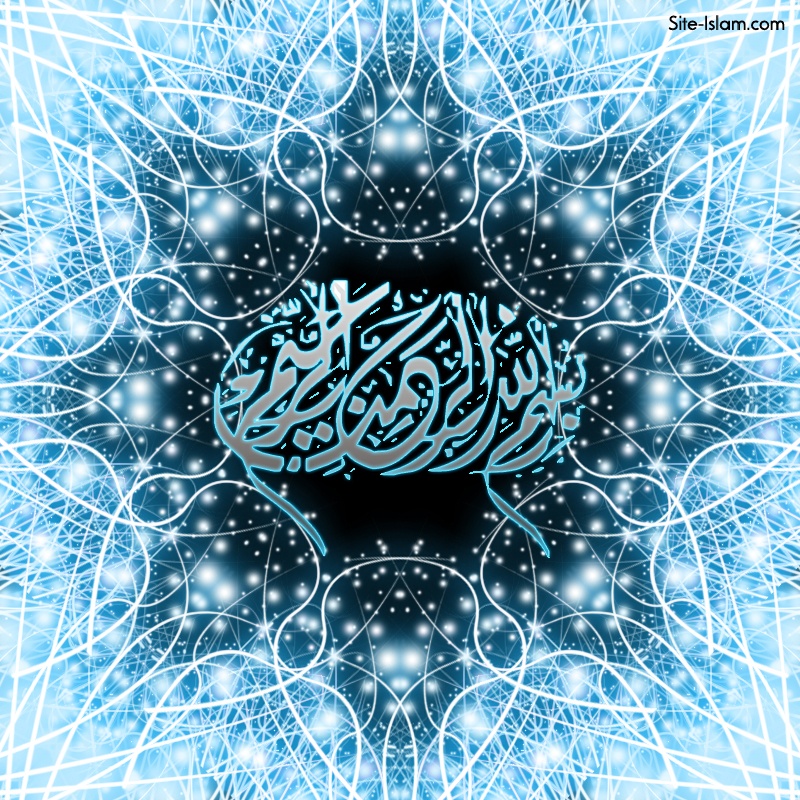 al-‘Aqîda al-Wâsitiyyaالعَقِيْدَةُ الوَاسِطِيَّةُPar Chaykh al Islam Ibn Taymiyyaبِسْمِ اللهِ الرَّحْمَنِ الرَّحِيمِAu nom d’Allah, le clément, le Miséricordieuxالحمد لله الَّذي أَرْسَلَ رَسُولَهُ بِالْهُدَى وَدِينِ الْحَقِّ لِيُظْهِرَهُ عَلَى الدِّينِ كُلِّهِ وَكَفَى بِاللهِ شَهِيدًا‏.‏Louange à Allah qui envoya Son Messager avec la guidance et la Religion Vraie pour la faire prévaloir sur toute autre religion ; Allah suffit comme Témoin.وأَشْهَدُ أَن لاَّ إلَهَ إِلاَّ اللهُ وَحْدَهُ لا شَرِيكَ لَهُ إِقْرَارًا بِهِ وَتَوْحِيدًا‏.‏Je témoigne qu'il n'y a de divinité qui mérite l'adoration en toute vérité qu’Allah, l'Unique qui n'a point d'associé, en attestant Son existence et Son unicité à la fois.وَأَشْهَدُ أَنَّ مُحَمَّدًا عَبْدُهُ وَرَسُولُهُ ـ صَلَّى اللهُ عَلَيْهِ ـ وَعَلَى آلِهِ وَصَحْبِهِ وَسَلَّمَ تسليمًا مَزِيدًا‏.Je témoigne que Muhammad est Son serviteur et Son Envoyé - Que la prière soit sur lui, sur sa famille et ses compagnons et que Allah leur accorde salut et davantage encore.أَمَّا بَعْدُ؛ فَهَذَا اعْتِقَادُ الْفِرْقَةِ النَّاجِيَةِ الْمَنْصُورَةِ إِلَى قِيَامِ السَّاعَةِ‏:‏ أَهْلِ السُّنَّةِ وَالْجَمَاعَةِ‏:‏ وَهُوَ الإِيمانُ بِاللهِ وَمَلاَئِكَتِهِ، وَكُتُبِهِ، وَرُسُلِهِ، وَالْبَعْثِ بَعْدَ الْمَوْتِ، والإِيمَانِ بِالْقَدَرِ خِيْرِهِ وَشَرِّهِ‏.‏Voici la croyance du groupe qui aura le salut, et qui aura d’Allah assistance jusqu'au jour où se dressera l'Heure ; c'est la croyance des gens de la Tradition et du Consensus, elle revient à ajouter foi en Allah, en Ses anges, en Ses Livres, en Ses Messagers, en la Résurrection après la mort et en le destin imparti en bien ou en mal.وَمِنَ الإيمَانِ بِاللهِ‏:‏ الإِيمَانُ بِمَا وَصَفَ بِهِ نَفْسَهُ فِي كِتِابِهِ الْعَزِيزِ، وَبِمَا وَصَفَهُ بِهِ رَسُولُهُ مُحَمَّدٌ ـ صلى الله عليه وسلم ـ مِنْ غَيْرِ تَحْرِيفٍ وَلاَ تَعْطِيلٍ، وَمِنْ غَيْرِ تَكْيِيفٍ وَلاَ تَمْثِيلٍ‏.‏Participe de la foi en Allah, le fait de croire à la description qu’Allah a donnée de Lui-même dans Son Livre, et à celle qu'en fait Son Messager Muhammad (paix et bénédiction de Allah sur lui), sans déformation, ni négation, sans s'interroger sur le comment de ses attributs et sans anthropomorphisme. بَلْ يُؤْمِنُونَ بِأَنَّ اللهَ ‏}‏لَيْسَ كَمِثْلِهِ شَيْءٌ وَهُوَ السَّمِيعُ البَصِيرُ‏}‏ ‏[‏الشورى‏:‏11‏]‏‏.‏ فَلاَ يَنْفُونَ عَنْهُ مَا وَصَفَ بِهِ نَفْسَهُ، وَلاَ يُحَرِّفُونَ الْكَلِمَ عَن مَّوَاضِعِهِ، وَلاَ يُلْحِدُونَ فِي أَسْمَاءِ اللهِ وآيَاتِهِ، وَلاَ يُكَيِّفُونَ وَلاَ يُمَثِّلُونَ صِفَاتِهِ بِصِفَاتِ خَلْقِهِ‏.‏ لأَنَّهُ سُبْحَانَهُ‏:‏ لاَ سَمِيَّ لَهُ، وَلاَ كُفْءَ لَهُ، وَلاَ نِدَّ لهُ‏.‏Les Gens de la Tradition et du Consensus pensent que : "Il n'y a rien qui Lui ressemble; et c'est Lui l'Audient, le Clairvoyant." (S.42, 11). Ils ne nient rien de la description qu'Il a donnée de Lui-même. Ils n'altèrent pas le sens des paroles révélées, ne L'offensent pas dans Ses noms et ne dénaturent pas le sens de Ses versets. Ils ne comparent pas non plus les attributs d’Allah à ceux de Ses créatures, car Allah n'a ni homonyme ni égal à Lui.ولاَ يُقَاسُ بِخَلْقِهِ سُبْحَانَهَ وَتَعَالَى‏.‏ فَإنَّهُ أَعْلَمُ بِنَفْسِهِ وَبِغَيْرِهِ، وَأَصْدَقُ قِيلاً، وَأَحْسَنُ حَدِيثًا مِنْ خَلْقِهِ‏.‏ ثُمَّ رُسُلُه صَادِقُونَ مُصَدَّقُون؛ بِخِلاَفِ الَّذِينَ يَقُولُونَ عَلَيْهِ مَا لاَ يَعْلَمُونَ‏.‏ Il ne peut être connu par analogie avec Ses créatures - Gloire à Lui et qu'Il soit exalté - car Il se connaît et connaît tout ce qui est en dehors de Lui mieux que quiconque. Il n'est pas plus Véridique que Lui lorsqu'Il parle ni plus beau récit que le Sien. Ses Envoyés sont véridiques et foi a été ajoutée à leur mission, contrairement à ceux qui disent sur Allah ce qu'ils ne savent pas. وَلِهَذَا قَالَ‏:‏‏}‏سُبْحَانَ رَبِّكَ رَبِّ الْعِزَّةِ عَمَّا يَصِفُونَ وَسَلامٌ عَلَى الْمُرْسَلِين وَالْحَمْدُ لِلَّهِ رَبِّ الْعَالَمِينَ‏}‏ ‏[‏الصافات‏:‏ 180‏:‏ 182‏]‏‏.‏ فَسَبَّحَ نَفْسَهُ عَمَّا وَصَفَهُ بِهِ الْمُخَالِفُونَ لِلرُّسُلِ، وَسَلَّمَ عَلَى الْمُرْسَلِينَ؛ لِسَلاَمَةِ مَا قَالُوهُ مِنَ النَّقْصِ وَالْعَيْبِ‏.‏C'est pourquoi Allah le Glorieux et le Très- Haut dit : "Gloire à ton Seigneur, le Seigneur de la puissance. Il est au-dessus de ce qu'ils décrivent ! Et paix sur les Messagers, et louange à Allah, Seigneur de l'univers !" (S/37, V/180-182). Il s'est déclaré au-dessus des attributs que Lui ajoutent les contradicteurs des Envoyés, puis Il a salué Ses Messagers car leurs propos portent la marque de la perfection. Touchant Ses descriptions et Ses attributs. وَهُوَ سُبْحَانَهُ قَدْ جَمَعَ فِيما وَصَفَ وَسَمَّى بِهِ نَفْسَهُ بينَ النَّفْيِ وَالإِثْبَاتِ‏.‏ فَلاَ عُدُولَ لأَهْلِ السُّنَّةٌ وَالْجَمَاعَةِ عَمَّا جَاءَ بِهِ الْمُرْسَلُونَ؛ فَإِنَّهُ الصِّرَاطُ الْمُسْتَقِيمُ، صِرَاطُ الَّذِينَ أَنْعَمَ اللهُ عَلَيْهِم مِّنَ النَّبِيِّينَ وَالصِّدِّيقِينَ وَالشُّهَدَاءِ والصَالِحِينَ‏.‏Allah recourt aussi bien à la négation qu'à l'affirmation. Les Gens de la Tradition et du Consensus ne s'écartent pas du Message apporté par les Envoyés, car il représente la voie rectiligne, celle des gens qu’Allah a gratifiés : Prophètes, véridiques, martyrs et vertueux.وَقَدْ دَخَلَ فِي هِذِهِ الْجُمْلَةِ مَا وَصَفَ اللهُ بِهِ نَفْسَهُ فِي سُورَةِ الإِخْلاَصِ الَّتِي تَعْدِلُ ثُلُثَ الْقُرْآنِ، حَيثُ يَقُولُ‏:‏ ‏}‏قُلْ هُوَ اللَّهُ أَحَدٌ اللَّهُ الصَّمَد لَمْ يَلِدْ وَلَمْ يُولَد وَلَمْ يَكُن لَّهُ كُفُوًا أَحَدٌ‏}‏ ‏[‏الإخلاص‏:‏ 1‏:‏ 4‏]‏Participent des attributs divins les descriptions suivantes que fait Allah de Sa Personne : Dans la sourate 112 qui vaut le tiers du Coran, Allah (le Très-Haut) dit : "Dis : "Il est Allah, Unique. Allah, Le Seul à être imploré pour ce que nous désirons. Il n'a jamais engendré, n'a pas été engendré non plus. Et nul n'est égal à Lui"."وَمَا وَصَفَ بِهِ نَفْسَهُ فِي أَعْظَمِ آيَةٍ فِي كِتِابِهِ؛ حَيْثُ يَقُولُ‏:‏ ‏}‏اللَّهُ لاَ إِلَـهَ إِلاَّ هُوَ الْحَيُّ الْقَيُّومُ لاَ تَأْخُذُهُ سِنَةٌ وَلاَ نَوْمٌ لَّهُ مَا فِي السَّمَاوَاتِ وَمَا فِي الأَرْضِ مَن ذَا الَّذِي يَشْفَعُ عِنْدَهُ إِلاَّ بِإِذْنِهِ يَعْلَمُ مَا بَيْنَ أَيْدِيهِمْ وَمَا خَلْفَهُمْ وَلاَ يُحِيطُونَ بِشَيْءٍ مِّنْ علْمِهِ ِإلاَّ ِبمَا شَاء وَسِعَ كُرْسِيُّهُ السَّمَاوَاتِ وَالأَرْضَ وَلاَ يَؤُودُهُ حِفْظُهُمَا وَهُوَ الْعَلِيُّ الْعَظِيمُ‏}‏ ‏[‏البقرة‏:‏ 255‏]‏‏.‏Dans le verset (S/2, V/255) Allah (le Très-Haut) dit : "Allah ! Point de divinité à part Lui, le Vivant, Celui qui subsiste par lui-même "al-Qayyum". Ni somnolence ni sommeil ne Le saisissent. A lui appartient tout ce qui est dans les cieux et sur la terre. Qui peut intercéder auprès de Lui sans Sa permission ? Il connaît leur passé et leur futur. Et, de Sa science, ils n'embrassent que ce qu'Il veut. Son Trône "Kursiy" déborde les cieux et la terre, dont la garde ne Lui coûte aucune peine. Et Il est le Très Haut, le Très Grand." (S/2, V/255) ; وَقَوْلُهُ سُبْحَانَهُ‏:‏ ‏}‏هُوَ الأَوَّلُ وَالآخِرُ وَالظَّاهِرُ وَالْبَاطِنُ وَهُوَ بِكُلِّ شَيْءٍ عَلِيم‏}‏ ‏[‏الحديد‏:‏ 3‏]‏‏.‏Dans la sourate 57, verset 3 : "C'est Lui le Premier et le Dernier, l'Apparent et le Caché et Il est Omniscient"وَقَوْلُهُ سُبْحَانَهُ‏:‏ ‏}‏وَتَوَكَّلْ عَلَى الْحَيِّ الَّذِي لا يَمُوتُ‏}‏ ‏[‏الفرقان‏:‏ 58‏]‏‏.‏Dans la sourate 25, verset 58 : "Et place ta confiance en Le Vivant qui ne meurt jamais."وَقَوْلُهُ‏:‏ ‏}‏وَهُوَ الْحَكِيمُ الْخَبِير‏}‏ ‏[‏سبأ‏:‏ 1‏]‏‏.‏ ‏}‏يَعْلَمُ مَا يَلِجُ فِي الأَرْضِ وَمَا يَخْرُجُ مِنْهَا وَمَا يَنزِلُ مِنَ السَّمَاء وَمَا يَعْرُجُ فِيهَا‏}‏ ‏[‏سبأ‏:‏ 2‏]‏‏.‏Dans la sourate 34, versets 1-2 : "...Et c'est Lui le Sage, le Parfaitement Connaisseur. Il sait qui pénètre en terre et qui en sort, ce qui descend du ciel et ce qui y remonte..."وَقَوْلُهُ‏:‏}‏وَعِندَه مَفَاتِحُ الْغَيْبِ لاَ يَعْلَمُهَا إِلاَّ هُوَ وَيَعْلَمُ مَا فِي الْبَرِّ وَالْبَحْرِ وَمَا تَسْقُطُ مِن وَرَقَةٍ إِلاَّ يَعْلَمُهَا وَلاَ حَبَّةٍ فِي ظُلُمَاتِ الأَرْضِ وَلاَ رَطْبٍ وَلاَ يَابِسٍ إِلاَّ فِي كِتَابٍ مُّبِين‏}‏ ‏[‏الأنعام‏:‏ 59‏]‏‏.‏Dans la sourate 6, verset 59 : "C'est Lui qui détient les clefs de l'Inconnaissable. Nul autre que Lui ne les connaît. Et Il connaît ce qui est dans la terre ferme, comme dans la mer. Et pas une feuille ne tombe qu'Il ne le sache. Et pas une graine dans les ténèbres de la terre, rien de frais ou de sec, qui ne soit consigné dans un livre explicite."وَقَوْلُهُ‏:‏ ‏}‏وَمَا تَحْمِلُ مِنْ أُنثَى وَلا تَضَعُ إِلاَّ بِعِلْمِه‏}‏ ‏[‏فصلت‏:‏ 47‏]‏‏.‏Dans la sourate 41, verset 47 et dans la sourate 35, verset 11 : "...aucune femelle ne conçoit ni ne met bas sans qu'Il n'en ait connaissance...."وَقَوْلُهُ‏:‏ ‏}‏لِتَعْلَمُوا أَنَّ اللَّهَ عَلَى كُلِّ شَيْءٍ قَدِيرٌ وَأَنَّ اللَّهَ قَدْ أَحَاطَ بِكُلِّ شَيْءٍ عِلْمًا‏}‏ ‏[‏الطلاق‏:‏ 12‏]‏‏.‏Dans la sourate 65, verset 12 : "...afin que vous sachiez que Allah est en vérité Omnipotent et qu’Allah a embrassé toute chose de [Son] savoir."وَقَوْلُهُ‏:‏ ‏}‏إِنَّ اللَّهَ هُوَ الرَّزَّاقُ ذُو الْقُوَّةِ الْمَتِينُ‏}‏ ‏[‏الذاريات‏:‏ 58‏]‏‏.‏Dans la sourate 51, verset 58 : "...Allah qui est le Grand Pourvoyeur, Le Détenteur de la force, l'Inébranlable."وَقَوْلُهُ‏:‏ ‏}‏لَيْسَ كَمِثْلِهِ شَيْءٌ وَهُوَ السَّمِيعُ البَصِيرُ‏}‏ ‏[‏الشورى‏:‏ 11‏]‏‏.‏Dans la sourate 42, verset 11 : "...Il n'y a rien qui Lui ressemble; et c'est Lui l'Audient, le Clairvoyant."وَقَوْلُهُ‏:‏ ‏}‏إِنَّ اللَّهَ نِعِمَّا يَعِظُكُم بِهِ إِنَّ اللَّهَ كَانَ سَمِيعًا بَصِيرًا‏}‏ ‏[‏النساء‏:‏ 58‏]‏‏.‏Dans la sourate 4, verset 58 : "...Quelle bonne exhortation qu’Allah vous fait ! Allah est, en vérité, Celui qui entend et qui voit tout."وَقَوْلُهُ ‏:‏ ‏}‏وَلَوْلا إِذْ دَخَلْتَ جَنَّتَكَ قُلْتَ مَا شَاء اللَّهُ لا قُوَّةَ إِلاَّ بِاللَّهِ‏}‏ ‏[‏الكهف‏:‏ 39‏]‏‏.‏Dans la sourate 18, verset 39 : "En entrant dans ton jardin, que ne dis-tu : "Telle est la volonté (et la grâce) d’Allah ! Il n'y a de puissance que par Allah"."وَقَوْلُهُ‏:‏ ‏}‏وَلَوْ شَاءَ اللَّهُ مَا اقْتَتَلُواْ وَلـكِنَّ اللَّهَ يَفْعَلُ مَا يُرِيدُ‏}‏ ‏[‏البقرة‏:‏ 253‏]‏‏.Dans la sourate 2, verset 253 : "...Parmi eux il en est à qui Allah a parlé..."وَقَوْلُهُ‏:‏ ‏}‏أُحِلَّتْ لَكُم بَهِيمَةُ الأَنْعَامِ إِلاَّ مَا يُتْلَى عَلَيْكُمْ غَيْرَ مُحِلِّي الصَّيْدِ وَأَنتُمْ حُرُمٌ إِنَّ اللَّهَ يَحْكُمُ مَا يُرِيدُ‏}‏ ‏[‏المائدة‏:‏ 1‏]‏‏.‏Dans la sourate 5, verset 1 : "...Vous est permise la bête du cheptel, sauf ce qui sera excepté. Ne vous permettez point la chasse alors que vous êtes en état de sacralisation. Allah en vérité, décide ce qu'Il veut."وَقَوْلُهُ‏:‏ ‏}‏فَمَن يُرِدِ اللَّهُ أَن يَهْدِيَهُ يَشْرَحْ صَدْرَهُ لِلإِسْلاَمِ وَمَن يُرِدْ أَن يُضِلَّهُ يَجْعَلْ صَدْرَهُ ضَيِّقًا حَرَجًا كَأَنَّمَا يَصَّعَّدُ فِي السَّمَاء‏}‏ ‏[‏الأنعام‏:‏ 125‏]‏‏.‏Dans la sourate 6, verset 125 : "Et puis, quiconque Allah veut guider, Il lui ouvre la poitrine à l'Islam. Et quiconque Il veut égarer, Il rend sa poitrine étroite et gênée, comme s'il s'efforcent de monter au ciel...."وَقَوْلـُـهُ‏:‏ ‏}‏وَأَحْسِنُوَاْ إِنَّ اللَّهَ يُحِبُّ الْمُحْسِنِينَ‏}‏ ‏[‏البقرة‏:‏ 195‏]‏‏.‏Dans la sourate 2, verset 195 : "...Et faites le bien. Car Allah aime les bienfaisants."وَقَوْلـُـهُ‏:‏‏}‏وَأَقْسِطُوا إِنّ اللَّهَ يُحِبُّ الْمُقْسِطِينَ‏}‏ ‏[‏الحجرات‏:‏ 9‏]‏‏.‏Dans la sourate 49, verset 9 : "...soyez équitables car Allah aime les équitables."وَقَوْلـُـهُ‏:‏ ‏}‏فَمَا اسْتَقَامُواْ لَكُمْ فَاسْتَقِيمُواْ لَهُمْ إِنَّ اللَّهَ يُحِبُّ الْمُتَّقِينَ‏}‏ ‏[‏التوبة‏:‏ 7‏]‏‏.‏Dans la sourate 9, verset 7 : "...Tant qu'ils sont droits envers vous, soyez droits envers eux. Car Allah aime les pieux.".وَقَوْلـُـهُ‏:‏  ‏}‏إِنَّ اللَّهَ يُحِبُّ التَّوَّابِينَ وَيُحِبُّ الْمُتَطَهِّرِينَ‏}‏ ‏[‏البقرة‏:‏ 222‏]‏‏.‏ Dans la sourate 2, verset 222 : "...Allah aime ceux qui se repentent, et Il aime ceux qui se purifient."وَقَوْلُهُ‏:‏ ‏}‏قُلْ إِن كُنتُمْ تُحِبُّونَ اللَّهَ فَاتَّبِعُونِي يُحْبِبْكُمُ اللَّهُ‏}‏ ‏[‏آل عمران‏:‏ 31‏]‏‏.‏Dans la sourate 3, verset 31 : "Dis : "Si vous aimez vraiment Allah, suivez-moi, Allah vous aimera..."وَقَوْلُهُ‏:‏‏}‏فَسَوْفَ يَأْتِي اللَّهُ بِقَوْمٍ يُحِبُّهُمْ وَيُحِبُّونَهُ‏}‏ ‏[‏المائدة‏:‏ 54‏]‏‏.‏Dans la sourate 5, verset 54 : "... Allah va faire venir un peuple qu'Il aime et qui L'aime..."وَقَوْلُهُ‏:‏ ‏}‏إِنَّ اللَّهَ يُحِبُّ الَّذِينَ يُقَاتِلُونَ فِي سَبِيلِهِ صَفًّا كَأَنَّهُم بُنيَانٌ مَّرْصُوصٌ‏}‏ ‏[‏الصف‏:‏ 4‏]‏‏.‏Dans la sourate 61, verset 4 : "Allah aime ceux qui combattent dans Son chemin en rang serré pareils à un édifice renforcé."وَقَوْلُهُ‏:‏‏}‏وَهُوَ الْغَفُورُ الْوَدُودُ‏}‏ ‏[‏البروج‏:‏ 14‏]‏‏.‏ Dans la sourate 85, verset 14 : "Et c'est Lui le Pardonneur, le Tout Affectueux"وَقَوْلـُـهُ‏:‏‏ ‏}‏رَبَّنَا وَسِعْتَ كُلَّ شَيْءٍ رَّحْمَةً وَعِلْمًا‏}‏ ‏[‏غافر‏:‏ 7‏]‏‏.‏ Dans la sourate 40, verset 7 : "..."Seigneur ! Tu étends sur toute chose Ta miséricorde et Ta science..."وَقَوْلـُـهُ‏:‏ ‏}‏وَكَانَ بِالْمُؤْمِنِينَ رَحِيمًا‏}‏ ‏[‏الأحزاب‏:‏ 43‏]‏‏.‏Dans la sourate 33, verset 43 : "... Il est Miséricordieux envers les croyants."وَقَوْلـُـهُ‏:‏ ‏}‏وَرَحْمَتِي وَسِعَتْ كُلَّ شَيْء‏}‏ ‏[‏الأعراف‏:‏ 156‏]‏‏.‏ Dans la sourate 7, verset 156 : "...Ma miséricorde embrasse toute chose..."وَقَوْلـُـهُ‏:‏  ‏}‏كَتَبَ رَبُّكُمْ عَلَى نَفْسِهِ الرَّحْمَةَ‏}‏ ‏[‏الأنعام‏:‏ 54‏]‏ ‏.‏Dans la sourate 6, verset 54 : "...Votre Seigneur S'est prescrit à Lui-même la miséricorde..."وَقَوْلـُـهُ‏:‏  ‏}‏ِوَهُوَ الْغَفُورُ الرَّحِيمُ‏}‏ ‏[‏يونس‏:‏ 107‏]‏‏.‏ Dans la sourate 46, verset 8 et la sourate 10, verset 107 : "... Et c'est Lui le Pardonneur, le Très Miséricordieux."وَقَوْلـُـهُ‏:‏  ‏}‏فَاللَّهُ خَيْرٌ حَافِظًا وَهُوَ أَرْحَمُ الرَّاحِمِينَ‏}‏ ‏[‏يوسف‏:‏ 64‏]‏‏.‏Dans la sourate 12, verset 64 : "...Allah est le meilleur gardien, et Il est Le plus Miséricordieux des Miséricordieux !"‏ قَوْلُهُ‏:‏ ‏}‏رَضِيَ اللَّهُ عَنْهُمْ وَرَضُوا عَنْهُ‏}‏ ‏[‏المائدة‏:‏119‏]‏‏.‏Dans la sourate 5, verset 119, la sourate 9, verset 100, la sourate 58, verset 22 et la sourate 98, verset 8 : "...Allah les a agréés et eux L'ont agréé."وَقَوْلـُـهُ‏:‏  ‏}‏وَمَن يَقْتُلْ مُؤْمِنًا مُّتَعَمِّدًا فَجَزَآؤُهُ جَهَنَّمُ خَالِدًا فِيهَا وَغَضِبَ اللَّهُ عَلَيْهِ وَلَعَنَهُ‏}‏ ‏[‏النساء‏:‏ 93‏]‏‏.‏ Dans la sourate 4, verset 93 : "Quiconque tue intentionnellement un croyant, Sa rétribution alors sera l'Enfer, pour y demeurer éternellement. Allah l'a frappé de Sa colère, l'a maudit ..."وَقَولُهُ ‏:‏ ‏}‏ذَلِكَ بِأَنَّهُمُ اتَّبَعُوا مَا أَسْخَطَ اللَّهَ وَكَرِهُوا رِضْوَانَهُ‏}‏ ‏[‏محمد‏:‏ 28‏]‏‏. Dans la sourate 47, verset 28 : "Cela parce qu'ils ont suivi ce qui courrouce Allah, et qu'ils ont de la répulsion pour [ce qui attire] Son agrément..."وَقَوْلـُـهُ‏:‏ ‏‏}‏فَلَمَّا آسَفُونَا انتَقَمْنَا مِنْهُمْ‏}‏ ‏[‏الزخرف‏:‏ 55‏]‏‏.‏ Dans la sourate 43, verset 55 : "Puis lorsqu'ils Nous eurent irrité, Nous Nous vengeâmes d'eux..."وَقَوْلُهُ‏:‏ ‏}‏وَلَـكِن كَرِهَ اللَّهُ انبِعَاثَهُمْ فَثَبَّطَهُمْ‏}‏ ‏[‏التوبة‏:‏ 46‏]‏‏.‏Dans la sourate 9, verset 46 : "...Mais leur départ répugna à Allah; Il les a rendus paresseux..."وَقَوْلُهُ‏:‏ ‏}‏كَبُرَ مقْتًا عندَ اللَّهِ َأن تقُولُوا مَا لا تَفْعَلُونَ‏}‏ ‏[‏الصف‏:‏3‏]‏‏.‏Dans la sourate 61, verset 3 : "C'est une grande abomination auprès d’Allah que de dire ce que vous ne faites pas."وَقَولُهُ‏: ‏‏}‏هَلْ يَنظُرُونَ إِلاَّ أَن يَأْتِيَهُمُ اللَّهُ فِي ظُلَلٍ مِّنَ الْغَمَامِ وَالْمَلآئِكَةُ وَقُضِيَ الأَمْرُ‏}‏ ‏[‏البقرة‏:‏ 210‏]‏‏.‏ Dans la sourate 2, verset 210 : "Qu'attendent-ils sinon qu’Allah leur vienne à l'ombre des nuées de même que les anges et que leur sort soit réglé ? ..."وَقَوْلـُـهُ‏:‏ }‏هَلْ يَنظُرُونَ إِلاَّ أَن تَأْتِيهُمُ الْمَلآئِكَةُ أَوْ يَأْتِيَ رَبُّكَ أَوْ يَأْتِيَ بَعْضُ آيَاتِ َربِّكَ‏}‏ ‏[‏الأنعام‏:‏ 158‏]‏‏.Dans la sourate 6, verset 158 : "Qu'attendent-ils ? Que les anges leur viennent ? Que vienne ton Seigneur ? Ou que viennent certains signes de ton Seigneur ? ..."وَقَوْلـُـهُ‏:‏ ‏}‏كَلاَّ إِذَا دُكَّتِ الأَرْضُ دَكًّا دَكًّا وَجَاء رَبُّكَ وَالْمَلَكُ صَفًّا صَفًّا‏}‏ ‏[‏الفجر‏:‏21‏:‏ 22‏]‏‏.‏ Dans la sourate 89, versets 21-22 : "Prenez garde ! Quand la terre sera complètement pulvérisée, et que ton Seigneur viendra ainsi que les anges, rang par rang"وَقَوْلـُـهُ‏:‏ ‏}‏وَيَوْمَ تَشَقَّقُ السَّمَاء بِالْغَمَامِ وَنُزِّلَ الْمَلائِكَةُ تَنزِيلاً‏}‏ ‏[‏الفرقان‏:‏ 25‏]‏‏.‏Dans la sourate 25, verset 25 : "Et le jour où le ciel sera fendu par les nuages et qu'on fera descendre des anges"وَقَوْلُهُ‏:‏‏}‏وَيَبْقَى وَجْهُ رَبِّكَ ذُوالْجَلالِ وَالإِكْرَامِ‏}‏ ‏[‏الرحمن‏:‏ 27‏]‏‏.‏ Dans la sourate 55, verset 27 : "[Seule] subsistera La Face [Wajh] de ton Seigneur, plein de majesté et de noblesse."وَقَوْلـُـهُ‏:‏  ‏}‏كُلُّ شَيْءٍ هَالِكٌ إِلاَّ وَجْهَهُ‏}‏ ‏[‏القصص‏:‏ 88‏]‏‏.‏Dans la sourate 28, verset 88 : "...Tout doit périr, sauf Son Visage ..."وَقَوْلُهُ‏:‏ ‏}‏مَا مَنَعَكَ أَن تَسْجُدَ لِمَا خَلَقْتُ بِيَدَيَّ‏}‏ ‏[‏ص‏:‏ 75‏]‏‏.‏Dans la sourate 38, verset 75 : "...qui t'a empêché de te prosterner devant ce que J'ai créé de Mes mains ? ..."وَقَوْلـُـهُ‏:‏ ‏}‏وَقَالَتِ الْيَهُودُ يَدُ اللَّهِ مَغْلُولَةٌ غُلَّتْ أَيْدِيهِمْ وَلُعِنُواْ بِمَا قَالُواْ بَلْ يَدَاهُ مَبْسُوطَتَان ِيُنفِقُ كَيْفَ يَشَاء‏}‏ ‏[‏المائدة‏:‏ 64‏]‏‏.‏Dans la sourate 5, verset 64 : "Et les Juifs disent : "La main de Allah est fermée ! " Que leurs propres mains soient fermées, et maudits soient-ils pour l'avoir dit. Au contraire, Ses deux mains sont largement ouvertes : Il distribue Ses dons comme Il veut. ..."وَقَولُهُ‏:‏ ‏}‏وَاصْبِرْ لِحُكْمِ رَبِّكَ فَإِنَّكَ بِأَعْيُنِنَا‏}‏ ‏[‏الطور‏:‏ 48‏]‏‏.‏Dans la sourate 52, verset 48 : "Et supporte patiemment la décision de ton Seigneur. Car en vérité, tu es sous Nos yeux..."وَقَوْلـُـهُ‏:‏  ‏}‏وَحَمَلْنَاهُ عَلَى ذَاتِ أَلْوَاحٍ وَدُسُرٍ تَجْرِي بِأَعْيُنِنَا جَزَاء لِّمَن كَانَ كُفِرَ‏}‏ ‏[‏القمر‏:‏ 13‏:‏ 14‏]‏‏.Dans la sourate 54, versets 13-14 : "Et Nous le portâmes sur un objet [fait] de planches et de clous [l'arche], voguant sous Nos yeux : récompense pour celui qu'on avait renié [Noé]."وَقَوْلـُـهُ‏:‏ ‏‏}‏وَأَلْقَيْتُ عَلَيْكَ مَحَبَّةً مِّنِّي وَلِتُصْنَعَ عَلَى عَيْنِي‏}‏ ‏[‏طه‏:‏ 39‏]‏‏.‏Dans la sourate 20, versets 39 : "...Et J'ai répandu sur toi une affection de Ma part, afin que tu sois élevé sous Mon œil."وَقَوْلُهُ‏:‏ ‏}‏قَدْ سَمِعَ اللَّهُ قَوْلَ الَّتِي تُجَادِلُكَ فِي زَوْجِهَا وَتَشْتَكِي إِلَى اللَّهِ وَاللَّهُ يَسْمَعُ تَحَاوُرَكُمَا إِنَّ اللَّهَ سَمِيعٌ بَصِيرٌ‏}‏ ‏[‏المجادلة‏:‏1‏]‏‏.‏Dans la sourate 58, verset l : "Allah a bien entendu la parole de celle qui discutait avec toi à propos de son époux et se plaignait à Allah. Et Allah entendait votre conversation, car Allah est Audient et Clairvoyant."وَقَوْلُهُ‏:‏}‏لَّقَدْ سَمِعَ اللَّهُ قَوْلَ الَّذِينَ قَالُواْ إِنَّ اللَّهَ فَقِيرٌ وَنَحْنُ أَغْنِيَاء‏}‏ ‏[‏آل عمران‏:‏ 181‏]‏‏.‏Dans la sourate 3, verset 181 : "Allah a certainement entendu la parole de ceux qui ont dit : "Allah est pauvre et nous somme riches"..."وَقَوْلُهُ‏:‏ ‏}‏أَمْ يَحْسَبُونَ أَنَّا لا نَسْمَعُ سِرَّهُمْ وَنَجْوَاهُم بَلَى وَرُسُلُنَا لَدَيْهِمْ يَكْتُبُونَ‏}‏ ‏[‏الزخرف‏:‏ 80‏]‏. Dans la sourate 43, verset 80 : "Ou bien escomptent-ils que Nous n'entendons pas leur secret ni leurs délibérations ? Mais si ! Nos anges prennent note auprès d'eux."وَقَوْلـُـهُ‏:‏  ‏}‏إِنَّنِي مَعَكُمَا أَسْمَعُ وَأَرَى‏}‏ ‏[‏طه‏:‏ 46‏]‏. Dans la sourate 20, verset 46 : "Il dit : "Ne craignez rien. Je suis avec vous : J'entends et Je vois."وَقَوْلُهُ‏:‏ ‏}‏وَمَكَرُواْ وَمَكَرَ اللَّهُ وَاللَّهُ خَيْرُ الْمَاكِرِينَ‏}‏ ‏[‏آل عمران‏:‏ 54‏]‏، Dans la sourate 3, verset 54 : "Et ils se mirent à comploter. Allah a fait échouer leur complot. Et c'est Allah qui sait le mieux leur machination !"وَقَوْلُهُ‏:‏ ‏}‏وَمَكَرُوا مَكْرًا وَمَكَرْنَا مَكْرًا وَهُمْ لا يَشْعُرُونَ‏}‏ ‏[‏النمل‏:‏ 50‏]‏، Dans la sourate 27, verset 50 : "Ils ourdirent une ruse et Nous ourdîmes une ruse sans qu'ils s'en rendent compte."وَقَوْلُهُ‏:‏ ‏}‏إِنَّهُمْ يَكِيدُونَ كَيْدًا وَأَكِيدُ كَيْدًا‏}‏ ‏[‏الطارق‏:‏15‏:‏ 16 ‏]‏‏.‏Dans la sourate 86, verset 15-16 : "Ils se servent d'une ruse, et Moi aussi Je me sers de Mon plan."وَقَوْلُهُ‏:‏ ‏}‏إِن تُبْدُواْ خَيْرًا أَوْ تُخْفُوهُ أَوْ تَعْفُواْ عَن سُوَءٍ فَإِنَّ اللَّهَ كَانَ عَفُوًّا قَدِيرًا‏}‏ ‏[‏النساء‏:‏ 149‏]‏‏.‏ Dans la sourate 4, versets 149 : "Que vous fassiez du bien, ouvertement ou en cachette, ou bien que vous pardonniez un mal... Alors Allah est Pardonneur et Omnipotent."وَقَوْلـُـهُ‏:‏ ‏}‏ِوَلْيَعْفُوا وَلْيَصْفَحُوا أَلا تُحِبُّونَ أَن يَغْفِرَ اللَّهُ لَكُمْ وَاللَّهُ غَفُورٌ رَّحِيمٌ‏}‏ ‏[‏النور‏:‏ 22‏]‏‏.‏Dans la sourate 24, verset 22 : "...Qu'ils pardonnent et absolvent. N'aimez-vous pas qu’Allah vous pardonne ? Et Allah est Pardonneur et Miséricordieux !"وَقَوْلُهُ‏:‏ ‏}‏وَلِلَّهِ الْعِزَّةُ وَلِرَسُولِهِ وَلِلْمُؤْمِنِينَ‏}‏ ‏[‏المنافقون‏:‏ 8‏]‏، Dans la sourate 63, verset 8 : "...Or c'est à Allah qu'est la puissance ainsi qu'à Son messager et aux croyants."وَقَوْلُهُ عَنْ إِبْلِيسَ‏:‏ ‏}‏فَبِعِزَّتِكَ لأغْوِيَنَّهُمْ أَجْمَعِينَ‏}‏ ‏[‏ص‏:‏ 82‏]‏‏.‏Dans la sourate 38, verset 82 : ""Par Ta puissance ! dit [Satan]. Je les séduirai assurément tous"وَقَوْلُهُ‏:‏ ‏}‏تَبَارَكَ اسْمُ رَبِّكَ ذِي الْجَلالِ وَالإِكْرَامِ‏}‏ ‏[‏الرحمن‏:‏ 78‏]‏‏.‏Dans la sourate 55, verset 78 : "Béni soit le Nom de ton Seigneur, Plein de Majesté et de Munificence !"وَقَوْلُهُ‏:‏ ‏}‏فَاعْبُدْهُ وَاصْطَبِرْ لِعِبَادَتِهِ هَلْ تَعْلَمُ لَهُ سَمِيًّا‏}‏ ‏[‏مريم‏:‏ 65‏]‏‏. Dans la sourate 19, verset 65 : "Adore-Le donc, et sois constant dans Son adoration. Lui connais-tu un homonyme ?"وَقَوْلـُـهُ‏:‏ ‏‏}‏وَلَمْ يَكُن لَّهُ كُفُوًا أَحَدٌ‏}‏ ‏[‏الإخلاص‏:‏4‏]‏‏.‏ Dans la sourate 112, verset 4 : "Et nul n'est égal à Lui."وَقَوْلُهُ‏:‏‏}‏فَلاَ تَجْعَلُواْ لِلّهِ أَندَاداً وَأَنتُمْ تَعْلَمُونَ‏}‏ ‏[‏البقرة‏:‏22‏]‏‏.Dans la sourate 2, verset 22 : "...ne Lui cherchez donc pas des égaux, alors que vous savez (tout cela)."وَقَوْلـُـهُ‏:‏  ‏}‏وَمِنَ النَّاسِ مَن يَتَّخِذُ مِن دُونِ اللَّهِ أَندَاداً يُحِبُّونَهُمْ كَحُبِّ اللَّهِ‏}‏ ‏[‏البقرة‏:‏ 165‏]‏،Dans la sourate 2, verset 165 : "Parmi les hommes, il en est qui prennent, en dehors d’Allah, des égaux à Lui, en les aimant comme on aime Allah. Or les croyants sont les plus ardents en l'amour d’Allah..."وَقَوْلُهُ‏:‏ ‏}‏وَقُلِ الْحَمْدُ لِلّهِ الَّذِي لَمْ يَتَّخِذْ وَلَدًا وَلَم يَكُن لَّهُ شَرِيكٌ فِي الْمُلْكِ وَلَمْ يَكُن لَّهُ وَلِيٌّ مِّنَ الذُّلَّ وَكَبِّرْهُ تَكْبِيرًا‏}‏ ‏[‏الإسراء‏:‏ 111‏]‏‏.‏Dans la sourate 17, verset 111 : "Et dis : "Louange à Allah qui ne S'est jamais attribué d'enfant, qui n'a point d'associé en la royauté et qui n'a jamais eu de protecteur de l'humiliation". Et proclame hautement Sa grandeur."وَقَوْلـُـهُ‏:‏ ‏}‏يُسَبِّحُ لِلَّهِ مَا فِي السَّمَاوَاتِ وَمَا فِي الأَرْضِ لَهُ الْمُلْكُ وَلَهُ الْحَمْدُ وَهُوَ عَلَى كُل ِّشَيْءٍ قَدِيرٌ‏}‏ ‏[‏التغابن‏:‏ 1‏]‏ Dans la sourate 64, verset l : "Ce qui est dans les cieux et ce qui est sur la terre glorifient Allah. A Lui la royauté et à Lui les louanges. Et Il est Omnipotent."وَقَوْلُهُ‏:‏ ‏}‏تَبَارَكَ الَّذِي نَزَّلَ الْفُرْقَانَ عَلَى عَبْدِهِ لِيَكُونَ لِلْعَالَمِينَ نَذِيرًا الَّذِي لَهُ مُلْكُ السَّمَاوَاتِ وَالأَرْضِ وَلَمْ يَتَّخِذْ وَلَدًا وَلَمْ يَكُن لَّهُ شَرِيكٌ فِي الْمُلْكِ وَخَلَقَ كُلَّ شَيْءٍ فَقَدَّرَهُ تَقْدِيرًا‏}‏ ‏[‏الفرقان‏:‏1‏:‏ 2 ‏]‏،Dans la sourate 25, versets 1 et 2 : "Qu'on exalte la Bénédiction de Celui qui a fait descendre le Livre de Discernement sur Son serviteur, afin qu'il soit un avertisseur à l'univers. Celui à qui appartient la royauté des cieux et de la terre, qui ne S'est point attribué d'enfant, qui n'a point d'associé en Sa royauté et qui a créé toute chose en lui donnant ses justes proportions."وَقَوْلُهُ‏:‏ ‏}‏مَا اتَّخَذَ اللَّهُ مِن وَلَدٍ وَمَا كَانَ مَعَهُ مِنْ إِلَهٍ إِذًا لَّذَهَبَ كُلُّ إِلَهٍ بِمَا خَلَقَ وَلَعَلا بَعْضُهُم عَلَى بَعْضٍ سُبْحَانَ اللَّهِ عَمَّا يَصِفُونَ‏‏ عَالِمِ الْغَيْبِ وَالشَّهَادَةِ فَتَعَالَى عَمَّا يُشْرِكُونَ‏}‏ ‏[‏المؤمنون‏:‏ 92‏]‏،Dans la sourate 23, versets 91-92 : "Allah ne S'est point attribué d'enfant et il n'existe point de divinité avec Lui; sinon, chaque divinité s'en irait avec ce qu'elle a créés et certaines seraient supérieures aux autres. (Gloire et pureté) à Allah ! Il est Supérieur à tout ce qu'ils décrivent. [Il est] Connaisseur de toute chose visible et invisible ! Il est bien au-dessus de ce qu'ils [Lui] associent !"وَقَوْلـُـهُ‏:‏ ‏}‏فَلاَ تَضْرِبُواْ لِلّهِ الأَمْثَالَ إِنَّ اللَّهَ يَعْلَمُ وَأَنتُمْ لاَ تَعْلَمُونَ‏}‏ ‏[‏النحل‏:‏ 74‏]‏‏.Dans la sourate 16, verset 74 : "N'attribuez donc pas à Allah des semblables. Car Allah sait, tandis que vous ne savez pas."وَقَوْلـُـهُ‏:‏  ‏}‏قُلْ إِنَّمَا حَرَّمَ رَبِّيَ الْفَوَاحِشَ مَا ظَهَرَ مِنْهَا وَمَا بَطَنَ وَالإِثْمَ وَالْبَغْيَ بِغَيْرِ الْحَقِّ وَأَن تُشْرِكُواْ بِاللَّهِ مَا لَمْ يُنَزِّلْ بِهِ سُلْطَانًا وَأَن تَقُولُواْ عَلَى اللَّهِ مَا لاَ تَعْلَمُونَ‏}‏ ‏[‏الأنعام‏:‏33‏]‏‏.‏Dans la sourate 7, verset 33 : "Dis : "Mon Seigneur n'a interdit que les turpitudes (les grands péchés), tant apparentes que secrètes, de même que le péché, l'agression sans droit et d'associer à Allah ce dont Il n'a fait descendre aucune preuve, et de dire sur Allah ce que vous ne savez pas"."فِي ‏[‏سَبْعَةِ‏]‏ ‏[‏ هكذا في المطبوع مع الشرح، والذي في المخطوط و‏"‏الفتاوى‏"‏‏:‏ ‏[‏وقوله‏:‏ ‏}‏الرَّحْمَنُ عَلَى الْعَرْشِ اسْتَوَى‏}‏ ‏[‏طه‏:‏ 5‏]‏‏.‏ وَقَوْلـُـهُ‏:‏ ‏}‏ثُمَّ اسْتَوَى عَلَى الْعَرْشِ‏}‏ ‏[‏الأعراف‏:‏ 54‏]‏‏.‏ ‏:‏ في ستَّة مواضعَ‏.‏‏.‏‏.‏ إلخ‏]‏، وهذا أصحّ؛ لأن الآية الثانية لم ترد في القرآن إلا في ستة مواضع‏]‏ مَوَاضِعَ‏:‏ ‏[‏فِي سُورَةِ الأَعْرَافِ؛ قَوْلُهُ‏:‏‏}‏إِنَّ رَبَّكُمُ اللَّهُ الَّذِي خَلَقَ السَّمَاوَاتِ وَالأَرْضَ فِي سِتَّةِ أَيَّامٍ ثُمَّ اسْتَوَى عَلَى الْعَرْشِ‏}‏ ‏[‏الأعراف‏:‏ 54‏]‏‏.‏ L'établissement sur le Trône (istawâ) revient dans sept endroits du Coran : Dans la sourate 7, verset 54 : "Votre Seigneur, c'est Allah, qui a créé les cieux et la terre en six jours, puis S'est établi "istawâ" sur le Trône..."وَقَالَ فِي سُورَةِ يُونُسَ ـ عَلَيْهِ السَّلاَمُ ـ‏:‏ ‏}‏إِنَّ رَبَّكُمُ اللَّهُ الَّذِي خَلَقَ السَّمَاوَاتِ وَالأَرْضَ فِي سِتَّةِ أَيَّامٍ ثُمَّ اسْتَوَى عَلَى الْعَرْش‏}‏ ‏[‏يونس‏:‏3‏]‏‏.‏ Dans la sourate 10, verset 3 : "Votre Seigneur est Allah qui créa les cieux et la terre en six jours, puis S'est établi "Istawâ" sur le Trône..."وَقَالَ فَي سُورَةِ الرَّعْدِ‏:‏ ‏}‏اللَّهُ الَّذِي رَفَعَ السَّمَاوَاتِ بِغَيْرِ عَمَدٍ تَرَوْنَهَا ثُمَّ اسْتَوَى عَلَى الْعَرْشِ‏}‏ ‏[‏الرعد‏:‏ 2‏]‏‏.‏ Dans la sourate 13, verset 2 : "Allah est Celui qui a élevé [bien haut] les cieux sans piliers visibles. Il S'est établi [istawâ] sur le Trône..."وَقَوْلُهُ‏:‏ ‏}‏الرَّحْمَنُ عَلَى الْعَرْشِ اسْتَوَى‏}‏ ‏[‏طه‏:‏ 5‏]‏‏.‏Dans la sourate 20, verset 5 : "Le Tout Miséricordieux S'est établi "Istawâ" sur le Trône."وَقَالَ فِي سُورَةِ الْفُرْقَانِ‏:‏ ‏}‏ثُمَّ اسْتَوَى عَلَى الْعَرْشِ الرَّحْمَنُ‏}‏ ‏[‏الفرقان‏:‏ 59‏]‏‏.‏Dans la sourate 25, verset 59 : "C'est Lui qui, en six jours, a créé les cieux, la terre et tout ce qui existe entre eux, et le Tout Miséricordieux S'est établi "Istawâ" ensuite sur le Trône..."وَقَالَ فِي سُـورَةِ آلم السَّجْـدَةِ‏:‏ ‏}‏اللَّهُ الَّذِي َخلَقَ السَّمَاوَاتِ وَالأَرْضَ وَمَا بَيْنَهُمَا ِفي سِتَّةِ أَيَّامٍ ثُمَّ اسْتَوَى عَلَى الْعَرْشِ‏}‏ ‏[‏السجدة‏:‏ 4‏]‏‏.‏ Dans la sourate 32, verset 4 : "Allah qui a créé en six jours les cieux et la terre, et ce qui est entre eux. Ensuite Il S'est établi "Istawâ" sur le Trône."وَقَالَ فِي سُورَةِ الْحَدِيدِ‏:‏ ‏}‏هُوَ الَّذِي خَلَقَ السَّمَاوَاتِ وَالأَرْضَ فِي سِتَّةِ أَيَّامٍ ثُمَّ اسْتَوَى عَلَى الْعَرْشِ‏}‏ ‏[‏الحديد‏:‏4‏]‏‏.‏Dans la sourate 57, verset 4 : "C'est Lui qui a créé les cieux et la terre en six jours puis Il S'est établi sur le Trône..."[Dans beaucoup d'autres endroits encore du Coran, l'on lit d’Allah les descriptions suivantes] :وَقَوْلُهُ‏:‏ ‏}‏يَا عِيسَى إِنِّي مُتَوَفِّيكَ وَرَافِعُكَ إِلَيَّ‏}‏ ‏[‏آل عمران‏:‏ 55‏]‏‏.‏Dans la sourate 3, verset 55 : "(Rappelle-toi) quand Allah (le Très-Haut) dit : "ô Jésus, certes, Je vais mettre fin à ta vie terrestre t'élever vers Moi..."وَقَوْلـُـهُ‏:‏ ‏}‏بَل رَّفَعَهُ اللَّهُ إِلَيْه‏}‏ ‏[‏النساء‏:‏ 158‏]‏‏.‏ Dans la sourate 4, verset 158 : "mais Allah l'a élevé vers Lui..."وَقَوْلـُـهُ‏:‏ ‏}‏إِلَيْهِ يَصْعَدُ الْكَلِمُ الطَّيِّبُ وَالْعَمَلُ الصَّالِحُ يَرْفَعُهُ‏}‏ ‏[‏فاطر‏:‏ 10‏]‏‏.‏ Dans la sourate 35, verset 10 : "...vers Lui monte la bonne parole, et Il élève haut la bonne action..."وَقَوْلـُـهُ‏:‏ ‏}‏يَا هَامَانُ ابْنِ لِي صَرْحًا لَّعَلِّي أَبْلُغُ الأَسْبَابَ أَسْبَابَ السَّمَاوَاتِ فَأَطَّلِعَ إِلَى إِلَهِ مُوسَى وَإِنِّي لأَظُنُّهُ كَاذِبًا‏}‏ ‏[‏غافر‏:‏ 36‏:‏ 37‏]‏، Dans la sourate 40, versets 36-37 : "Et Pharaon dit : "ô Hâmân, bâtis-moi une tour : peut-être atteindrai-je les voies, les voies des cieux, et apercevrai-je le Allah de Moïse; mais je pense que celui-ci est menteur"..."وَقَوْلُهُ‏:‏ ‏}‏أَأَمِنتُم مَّن فِي السَّمَاء أَن يَخْسِفَ بِكُمُ الأَرْضَ فَإِذَا هِيَ تَمُورُ‏}‏ ‏[‏الملك‏:‏ 16‏]‏‏.‏‏}‏أَمْ أَمِنتُم مَّن فِي السَّمَاء أَن يُرْسِلَ عَلَيْكُمْ حَاصِبًا فَسَتَعْلَمُونَ كَيْفَ نَذِيرِ‏}‏ ‏[‏الملك‏:‏ 17‏]‏‏.‏Dans la sourate 67, verset 17 : "Ou êtes-vous à l'abri que Celui qui au ciel envoie contre vous un ouragan de pierres ? Vous saurez ainsi quel fut Mon avertissement."وَقَوْلُهُ‏:‏‏}‏هُوَ الَّذِي خَلَقَ السَّمَاوَاتِ وَالأَرْضَ فِي سِتَّةِ أَيَّامٍ ثُمَّ اسْتَوَى عَلَى الْعَرْشِ يَعْلَمُ مَا يَلِجُ فِي الأَرْضِ وَمَا يَخْرُجُ مِنْهَا وَمَا يَنزِلُ مِنَ السَّمَاء وَمَا يَعْرُجُ فِيهَا وَهُوَ مَعَكُمْ أَيْنَ مَا كُنتُمْ وَاللَّهُ بِمَا تَعْمَلُونَ بَصِيرٌ‏}‏ ‏[‏الحديد‏:‏ 4‏]‏‏.‏Dans la sourate 57, verset 4 : "C'est Lui qui a créé les cieux et la terre en six jours puis Il S'est établi sur le Trône; Il sait ce qui pénètre dans la terre et ce qui en sort, et ce qui descend du ciel et ce qui y monte, et Il est avec vous où que vous soyez. Et Allah observe parfaitement ce que vous faites."وَقَوْلُهُ‏:‏ ‏}‏مَا يَكُونُ مِن نَّجْوَى ثَلاثَةٍ إِلاَّ هُوَ رَابِعُهُمْ وَلا خَمْسَةٍ إِلاَّ هُوَ سَادِسُهُمْ وَلا أَدْنَى مِن ذَلِكَ وَلا أَكْثَرَ إِلاَّ هُوَ مَعَهُمْ أَيْنَمَا كَانُوا ثُمَّ يُنَبِّئُهُم بِمَا عَمِلُوا يَوْمَ الْقِيَامَةِ إِنَّ اللَّهَ بِكُلِّ شَيْءٍ عَلِيمٌ‏}‏ ‏[‏المجادلة‏:‏ 7‏]‏‏.‏Dans la sourate 58, verset 7 : "...Pas de conversation secrète entre trois sans qu'Il ne soit leur quatrième, ni entre cinq sans qu'Il n'y ne soit leur sixième, ni moins ni plus que cela sans qu'Il ne soit avec eux, là où ils se trouvent. Ensuite, Il les informera, au Jour de la Résurrection, de ce qu'ils faisaient, car Allah est Omniscient."وَقَوْلُهُ‏:‏ ‏}‏ِلاَ تَحْزَنْ إِنَّ اللَّهَ مَعَنَا‏}‏ ‏[‏التوبة‏:‏ 40‏]‏‏.‏ Dans la sourate 9, verset 40 : "..."Ne t'afflige pas, car Allah est avec nous."..."وَقَوْلُهُ‏:‏ ‏}‏إِنَّنِي مَعَكُمَا أَسْمَعُ وَأَرَى‏}‏ ‏[‏طه‏:‏ 46‏]‏‏.‏ Dans la sourate 20, verset 46 : "Il dit : "Ne craignez rien. Je suis avec vous : J'entends et Je vois."وَقَوْلُهُ‏:‏ ‏}‏إِنَّ اللَّهَ مَعَ الَّذِينَ اتَّقَواْ وَّالَّذِينَ هُم مُّحْسِنُونَ‏}‏ ‏[‏النحل‏:‏ 128‏]‏‏.‏ Dans la sourate 16, verset 128 : "Certes, Allah est avec ceux qui [L'] ont craint avec piété et ceux qui sont bienfaisants."وَقَوْلُهُ‏:‏ ‏}‏وَاصْبِرُواْ إِنَّ اللَّهَ مَعَ الصَّابِرِينَ‏}‏ ‏[‏الأنفال‏:‏ 46‏]‏‏.‏ Dans la sourate 8, verset 46 : "...Et soyez endurants, car Allah est avec les endurants."وَقَوْلُهُ‏:‏ ‏}‏كَم مِّن فِئَةٍ قَلِيلَةٍ غَلَبَتْ فِئَةً كَثِيرَةً بِإِذْنِ اللَّهِ وَاللَّهُ مَعَ الصَّابِرِينَ‏}‏ ‏[‏البقرة‏:‏ 249‏]‏‏.‏Dans la sourate 2, verset 249 : "..."Combien de fois une troupe peu nombreuse a, par la grâce d’Allah, vaincu une troupe très nombreuse ! Et Allah est avec les endurants"."وَقَوْلُـهُ ‏:‏‏}‏وَمَنْ أَصْدَقُ مِنَ اللَّهِ حَدِيثًا‏}‏ ‏[‏النساء‏:‏ 87‏]‏‏. Dans la sourate 4, verset 87 : "...Et qui est plus véridique qu’Allah en parole ?"وَقَوْلُهُ‏:‏ ‏}‏وَمَنْ أَصْدَقُ مِنَ اللَّهِ قِيلاً‏}‏ ‏[‏النساء‏:‏ 122‏]‏‏.‏ Dans la sourate 4, verset 122 : "...Et qui est plus véridique qu’Allah en parole ?"وَقَوْلُهُ‏:‏ ‏}‏وَإِذْ قَالَ اللَّهُ يَا عِيسَى ابْنَ مَرْيَمَ‏}‏ ‏[‏المائدة‏:‏ 116‏]‏‏.‏ Dans la sourate 5, verset 116 : "(Rappelle-leur) le moment où Allah dira : "ô Jésus, fils de Marie,..."وَقَوْلُهُ‏:‏ ‏}‏وَتَمَّتْ كَلِمَةُ رَبِّكَ صِدْقًا وَعَدْلاً‏}‏ ‏[‏الأنعام‏:‏ 115‏]‏‏. Dans la sourate 6, verset 115 : "Et la parole de ton Seigneur s'est accomplie en toute vérité et équité..."وَقَوْلُهُ‏:‏ ‏}‏وَكَلَّمَ اللَّهُ مُوسَى تَكْلِيمًا‏}‏ ‏[‏النساء‏:‏ 164‏]‏‏. Dans la sourate 4, verset 164 : "...Allah a parlé à Moïse de vive voix."وَقَوْلُهُ‏:‏ }‏ مِّنْهُم مَّن كَلَّمَ اللَّهُ‏}‏ ‏[‏البقرة‏:‏ 253‏]‏‏.‏ Dans la sourate 2, verset 253 : "...Il en est à qui Allah a parlé..."وَقَوْلُهُ‏:‏ ‏}‏وَلَمَّا جَاء مُوسَى لِمِيقَاتِنَا وَكَلَّمَهُ رَبُّهُ‏}‏ ‏[‏الأعراف‏:‏ 143‏]‏‏.‏ Dans la sourate 7, verset 143 : "Et lorsque Moïse vint à Notre rendez-vous et que son Seigneur lui eut parlé,..."وَقَوْلُهُ‏:‏ ‏}‏َنَادَيْنَاهُ مِن جَانِبِ الطُّورِ الأَيْمَنِ وَقَرَّبْنَاهُ نَجِيًّا‏}‏ ‏[‏مريم‏:‏ 52‏]‏‏. Dans la sourate 19, verset 52 : "Du côté droit du Mont (Sinaï) Nous l'appelâmes et Nous le fîmes approcher tel un confident."وَقَوْلُـهُ ‏:‏‏}‏وَإِذْ نَادَى رَبُّكَ مُوسَى أَنِ ائْتِ الْقَوْمَ الظَّالِمِينَ‏}‏ ‏[‏الشعراء‏:‏ 10‏]‏ Dans la sourate 26, verset 10 : "Et lorsque ton Seigneur appela Moïse : "Rends-toi auprès du peuple injuste,"وَقَوْلُهُ‏:‏ ‏}‏وَنَادَاهُمَا رَبُّهُمَا أَلَمْ أَنْهَكُمَا عَن تِلْكُمَا الشَّجَرَة‏}‏ ‏[‏الأعراف‏:‏ 22‏]‏‏.‏ Dans la sourate 7, verset 22 : "...Et leur Seigneur les appela : "Ne vous avais-Je pas interdit cet arbre ?"وَقَوْلُه‏:‏ ‏}‏وَيَوْمَ يُنَادِيهِمْ فَيَقُولُ مَاذَا أَجَبْتُمُ الْمُرْسَلِينَ‏}‏ ‏[‏القصص‏:‏ 65‏]‏‏.‏Dans la sourate 28, verset 65 : "Et le jour où Il les appellera et qu'Il dira : "Que répondiez-vous aux Messagers ? ""}‏وَإِنْ أَحَدٌ مِّنَ الْمُشْرِكِينَ اسْتَجَارَكَ فَأَجِرْهُ حَتَّى يَسْمَعَ كَلاَمَ اللَّهِ‏}‏ ‏[‏التوبة‏:‏ 6‏]‏‏.‏Dans la sourate 9, verset 6 : "Et si l'un des associateurs te demande asile, accorde-le lui, afin qu'il entende la parole d’Allah..."وَقَوْلُهُ‏:‏ ‏}‏وَقَدْ كَانَ فَرِيقٌ مِّنْهُمْ يَسْمَعُونَ كَلاَمَ اللَّهِ ثُمَّ يُحَرِّفُونَهُ مِن بَعْدِ مَا عَقَلُوهُ وَهُمْ يَعْلَمُونَ‏}‏ ‏[‏البقرة‏:‏ 75‏]‏‏.‏Dans la sourate 2, verset 75 : "...alors qu'un groupe d'entre eux, après avoir entendu et compris la parole d’Allah, la falsifièrent sciemment."وَقَوْلُهُ‏:‏ ‏}‏يُرِيدُونَ أَن يُبَدِّلُوا كَلامَ اللَّهِ قُل لَّن تَتَّبِعُونَا كَذَلِكُمْ قَالَ اللَّهُ مِن قَبْلُ‏}‏ ‏[‏الفتح‏:‏ 15‏]‏‏.‏ Dans la sourate 48, verset 15 : "Et récite ce qui t'a été révélé du Livre de ton Seigneur. Nul ne peut changer Ses paroles..."وَقَوْلُهُ‏:‏ ‏}‏إِنَّ هَذَا الْقُرْآنَ يَقُصُّ عَلَى بَنِي إِسْرَائِيلَ أَكْثَرَ الَّذِي هُمْ فِيهِ يَخْتَلِفُونَ‏}‏ ‏[‏النمل‏:‏ 76‏]‏‏.‏ Dans la sourate 27, verset 76 : "Ce Coran raconte aux enfants d'Israël la plupart des sujets sur lesquels ils divergent"وَقَوْلُهُ‏:‏ ‏}‏وَهَـذَا كِتَابٌ أَنزَلْنَاهُ مُبَارَكٌ‏}‏ ‏[‏الأنعام‏:‏ 92‏]‏‏.‏ Dans la sourate 6, versets 92 et 155 : "Et voici un Livre (le Coran) béni que Nous avons fait descendre..."وَقَوْلُهُ‏:‏ ‏}‏لَوْ أَنزَلْنَا هَذَا الْقُرْآنَ عَلَى جَبَلٍ لَّرَأَيْتَهُ خَاشِعًا مُّتَصَدِّعًا مِّنْ خَشْيَةِ اللَّهِ‏}‏ ‏[‏الحشر‏:‏ 21‏]‏،Dans la sourate 59, verset 21 : "Si Nous avions fait descendre ce Coran sur une montagne, tu l'aurais vu s'humilier et se fendre par crainte d’Allah..."وَقَوْلُهُ‏:‏ }‏وَإِذَا بَدَّلْنَا آيَةً مَّكَانَ آيَةٍ َاللَّهُ أَعْلَمُ بِمَا يُنَزِّلُ قَالُواْ إِنَّمَا أَنتَ مُفْتَرٍ بَلْ أَكْثَرُهُمْ لاَ يَعْلَمُونَ ‏قُلْ نَزَّلَهُ رُوحُ الْقُدُسِ مِن رَّبِّكَ بِالْحَقِّ لِيُثَبِّتَ الَّذِينَ آمَنُواْ وَهُدًى وَبُشْرَى لِلْمُسْلِمِينَ‏‏ ‏‏وَلَقَدْ نَعْلَمُ أَنَّهُمْ يَقُولُونَ إِنَّمَا ُيعَلِّمَهُ بَشَرٌ لِّسَانُ الَّذِي يُلْحِدُونَ إِلَيْهِ أَعْجَمِيٌّ وَهَـذَا لِسَانٌ عَرَبِيٌّ مُّبِينٌ‏}‏ ‏[‏النحل‏:‏ 103101-‏]‏‏.‏Dans la sourate 16, versets 101-103 : "Quand Nous remplaçons un verset par un autre -et Allah sait mieux ce qu'Il fait descendre- ils disent : "Tu n'es qu'un menteur". Mais la plupart d'entre eux ne savent pas. Dis : "C'est le Saint Esprit qui l'a fait descendre de la part de ton Seigneur en toute vérité, afin de raffermir [la foi] de ceux qui croient, ainsi qu'un guide et une bonne annonce pour les Musulmans. Et Nous savons parfaitement qu'ils disent : "Ce n'est qu'un être humain qui lui enseigne (le Coran)". Or, la langue de celui auquel ils font allusion est étrangère, et celle-ci est une langue arabe bien claire."وَقَوْلُهُ‏:‏ ‏}‏وُجُوهٌ يَوْمَئِذٍ نَّاضِرَةٌ إِلَى رَبِّهَا نَاظِرَةٌ‏}‏ ‏[‏القيامة‏:‏ 22‏:‏ 23‏]‏Dans la sourate 75, verset 22 : "Ce jour-là, il y aura des visages resplendissants"وَقَوْلُهُ‏:‏ ‏‏}‏عَلَى الأَرَائِكِ يَنظُرُونَ‏}‏ ‏[‏المطففين‏:‏ 23‏]‏، Dans la sourate 83, versets 23 et 35 : "sur les divans, ils regardent."وَقَوْلُهُ‏:‏ ‏}‏لِّلَّذِينَ أَحْسَنُواْ الْحُسْنَى وَزِيَادَةٌ‏}‏ ‏[‏يونس‏:‏ 26‏]‏، Dans la sourate 10, verset 26 : "A ceux qui agissent en bien est réservée la meilleure (récompense) et même davantage..."وَقَوْلُهُ‏:‏ ‏}‏لَهُم مَّا يَشَاؤُونَ فِيهَا وَلَدَيْنَا مَزِيدٌ‏}‏ ‏[‏ق‏:‏ 35‏]‏‏.‏Dans la sourate 50, verset 35 : "Il y aura là pour eux tout ce qu'ils voudront. Et auprès de Nous il y a davantage encore."وَهَذَا الْبَابُ فِي كِتَابِ اللهِ كَثِيرٌ، مَنْ تَدَبَّرَ الْقُرْآنَ طَالِبًا لِلْهُدَى مِنْهُ؛ تَبَيَّنَ لَهُ طَرُيقُ الْحَقِّ‏.‏II est, en ce qui concerne cette catégorie, beaucoup de versets dans le Livre d’Allah exalté ; celui qui médite le Coran en aspirant à la bonne direction, se voit dévoiler à lui la Vérité.فَصْلٌ‏:‏ ثُمَّ فِي سُنَّةِ رَسُولِ اللهِ ـ صلى الله عليه وسلم ـ فَالسُّنَّةُ تُفَسِّرُ الْقُرآنَوتُبَيِّنُهُ، وتَدُلُّ عَلَيْهِ، وتُعَبِّرُ عَنْهُ، وَمَا وَصَفَ الرَّسُولُ بِهِ رَبَّهُ ـ عَزَّ وَجَلَّ ـ مِنَ الأَحَادِيثِ الصِّحَاحِ الَّتِي تَلَقَّاهَا أَهْلُ الْمَعْرِفَةِ بِالْقَبُولِ؛ وَجَبَ الإيمَانُ بِهَا كَذَلِك‏.‏َObligation est faite aussi [aux musulmans] d'ajouter foi aux descriptions que donne de Son Seigneur, le Puissant, le Majestueux, l'Envoyé d’Allah (paix et bénédiction d’Allah sur lui), dans les hadiths authentiques, lesquels sont admis par les gens de la connaissance (Ma'rifa).فَمِنْ ذَلِكَ‏:‏ مِثْلُ قَوْلِهِ ـ صلى الله عليه وسلم ـ ‏:‏ ‏(‏يَنْزِلُ رَبُّنَا إلَى السَّمَاءِ الدُّنْيَا كُلَّ لَيْلَةٍ حينَ يَبْقَى ثُلُثُ اللَّيْلِ الآخِرِ، فَيَقُولُ‏:‏ مَنْ يَدْعُونِي فَأسْتَجِيبَ لَهُ مَنْ يَسْأَلُنِي فَأُعْطِيَهُ، مَنْ يَسْتَغْفِرُنِي فَأَغْفِرَ لَهُ‏)‏‏.‏ مُتَّفَقٌ عَلَيْهِ‏.‏De ces hadiths, nous soulignerons les suivants : "Notre Seigneur descend, chaque nuit dans le ciel le plus proche, lorsqu'il ne reste qu'un tiers de la nuit. Il dit : "Qui M'invoque, que Je puisse l'exaucer ? Qui Me présente sa requête, que Je puisse la satisfaire ? Qui Me demande absolution, que Je puisse la lui accorder ?" [Rapporté par Al-Bukhârî et Mouslim].وَقَوْلُهُ ـ صلى الله عليه وسلم ـ ‏:‏ ‏(‏لَلَّهُ أَشَدُّ فَرَحًا بِتَوْبَةِ عَبْدِهُ الْمُؤْمِنِ التَّائِبِ مِنْ أَحَدِكُمْ بِرَاحِلَتِهِ‏)‏‏.‏ مُتَّفَقٌ عَلَيْهِ‏.‏"Certes Allah se réjouit du repentir de Son serviteur ('abd) plus que ne se réjouit l'un de vous lorsqu'il retrouve [par hasard] sa monture après l'avoir perdue." [Rapporté par Al-Bukhârî et Mouslim].وَقَوْلُهُ‏:‏ ـ صلى الله عليه وسلم ـ ‏:‏ ‏(‏يَضْحَكُ اللهُ إِلَى رَجُلَيْنِ يَقْتُلُ أَحَدُهُمَا الآخَرَ؛ كِلاهُمَا يَدْخُلُ الْجَنَّةَ‏)‏‏.‏ مُتَّفَقٌ عَلَيْهِ‏.‏"Allah se réjouit de voir entrer au Paradis deux hommes dont l'un a tué l'autre. L’un d'eux trouve la mort en combattant pour la cause d’Allah. Allah accepte le repentir de son meurtrier qui devient musulman et trouve à son tour la mort sur la voie d’Allah." [Rapporté par Al- Bukhârî et Mouslim]وَقَوْلُهُ‏:‏ ‏(‏عَجِبَ رَبُّنَا مِنْ قُنُوطِ عِبَادِهِ وَقُرْبِ خَيْرِهِ، يَنْظُرُ إِلَيْكُمْ أَزَلينَ قَنِطِينَ، فَيَظَلُّ يَضْحَكُ يَعْلَمُ أَنَّ فَرَجَكُمْ قَرِيبٌ‏)‏‏.‏ حَدِيثٌ حَسَنٌ‏.‏"Notre Seigneur s'étonne  de la désespérance de Ses serviteurs et de l'arrivée de Son bien. Il vous voit humiliés et réduits au désespoir. Il se réjouit, sachant votre délivrance proche." [Rapporté par Ibn Mâjah, Ahmad, Abou Dâwoûd et d'autres] وَقَوْلُهُ ـ صلى الله عليه وسلم ـ ‏:‏ ‏(‏لا تَزَالُ جَهَنَّمُ يُلْقَى فِيهَا وَهِيَ تَقُولُ‏:‏ هَلْ مِنْ مَزِيدٍ حَتَّى يَضَعَ رَبُّ الْعِزَّةِ فِيهَا رِجْلَهُ ‏[‏وَفِي رِوَايَةٍ‏:‏ عَلَيْهَا قَدَمَهُ‏]‏ فَيَنْزَوِي بَعْضُهَا إلَى بَعْضٍ، فَتَقُولُ‏:‏ قَط قَط‏)‏‏.‏ مُتَّفَقٌ عَلَيْهِ‏.‏"On ne cessera de jeter Ces damnés en Enfer et celui-ci répondra : "Y en a-t‘il encore ? Jusqu’au moment où le Seigneur de la Toute-puissance y posant Son pied -ou Son talon selon une autre version-, celui-ci se replie sur lui-même, criant : "Suffit ! Suffit !"" [Rapporté par Al-Bukhârî et Mouslim]وَقَوْلُهُ‏:‏ ‏(‏يَقُولُ تَعَالَى‏:‏ يَا آدَمُ فَيَقُولُ‏:‏ لَبَّيْكَ وَسَعْدَيْكَ‏.‏ فَيُنَادِي بِصَوتٍ‏:‏ إِنَّ اللهَ يَأْمُرُكَ أَنْ تُخْرِجَ مِن ذُرِّيَّتِكَ بَعْثًا إلَى النَّارِ‏)‏‏.‏ مُتَّفقٌ عَلَيْهِ‏.‏ "Allah le Très-Haut dira : "Ô Adam !" Celui-ci répondra : "Me voilà [Seigneur]". Une voix dira alors : "Allah t'ordonne de faire sortir de ta descendance ceux qui sont destinés au Feu." [Rapporté par Al-Bukhârî et Mouslim].وَقَوْلُهُ‏:‏ ‏(‏مَا مِنْكُمْ مِنْ أَحَدٍ إلاَّ سَيُكَلِّمُهُ رَبُّهُ وَلَيْسَ بَيْنَهُ وَبَيْنَهُ تَرْجُمَانٌ‏)‏‏.‏"Il n’est personne [parmi vous] à qui son Seigneur ne parlera [le Jour de la résurrection] sans intermédiaire." [Sahih Al-Jâmi' As-Saghîr].وَقَوْلُهُ فِي رُقْيَةِ الْمَرِيضِ‏:‏ ‏(‏رَبَّنَا اللهَ الَّذِي فِي السَّمَاءِ، تَقَدَّسَ اسْمُكَ، أَمْرُكَ فِي السَّمَاءِ وَالأَرْضِ، كَمَا رَحْمَتُكَ فِي السَّمَاءِ اجْعَلْ رَحْمَتَكَ فِي الأَرْضِ، اغْفِرْ لَنَا حُوبَنَا وَخَطَايَانَا، أَنْتَ رَبُّ الطَّيِّبِينَ، أَنْزِلْ رَحْمَةً مِنْ رَحْمَتِكَ، وَشِفَاءً مِنْ شِفَائِكَ عَلَى هَذَا الْوَجِعِ؛ فَيَبْرَأَ‏)‏‏.‏ حَدِيثٌ حَسَنٌ، رَوَاهُ أَبُو دَاوُدَ وَغَيرُهُ، Rendant visite à un malade, l'Envoyé de Allah (paix et bénédiction d’Allah sur lui) récita l'incantation suivante : "Notre Seigneur Allah qui êtes au Ciel. Sanctifié soit Ton Nom ! Ton commandement s'accomplit dans le ciel et sur la terre. Ta miséricorde est dans le ciel, descends-la sur terre. Pardonne nos péchés et nos fautes. Tu es le Seigneur des hommes de Bien. Descends [un peu] de Ta miséricorde et de Ta guérison pour que guérisse cet homme souffrant." [Hadith bon rapporté notamment par Abou Dâwud].وَقَوْلُهُ‏:‏‏(‏أَلاَ تَأْمَنُونِي وَأَنَا أَمِينُ مَنْ فِي السَّمَاءِ‏)‏‏.‏ حَدِيثٌ صَحِيحٌ"Que n'ayez-vous-pas confiance en moi, alors que je jouis de la confiance de Celui qui est au ciel ?" [Hadith authentique rapporté par Al-Bukhârî et l'imam Ahmad].وَقَوْلُهُ‏:‏ ‏(‏وَالْعَرْشُ فَوْقَ الْمَاءِ، وَاللهُ فَوْقَ الْعَرْشِ، وَهُوَ يَعْلَمُ مَا أَنْتُمْ عَلَيْهِ‏)‏‏.‏ حَدِيثٌ حَسَنٌ، رَوَاهُ أَبُو دَاوُدَ وَغَيْرُهُ، "...et le trône est au-dessus de l’eau, et Allah est au-dessus du trône. Et Il sait en quelle situation vous êtes." [Hadith bon rapporté, entre autres, par Abou Dâwud].وَقَوْلُهُ لُلْجَارِيَةِ‏:‏ ‏(‏أَيْنَ اللهُ‏؟‏‏)‏‏.‏ قَالَتْ‏:‏ فِي السَّمَاءِ‏.‏ قَالَ‏:‏ ‏(‏مَنْ أَنَا‏؟‏‏)‏‏.‏ قَالَتْ‏:‏ أَنْتَ رَسُولُ اللهِ‏.‏ قَالَ‏:‏ ‏(‏أَعْتِقْهَا فَإِنَّهَا مُؤْمِنَةٌ‏)‏‏.‏ رَوَاهُ مُسْلِمٌ‏.‏S'adressant à une esclave, l'Envoyé d’Allah (paix et bénédiction d’Allah sur lui) demanda : "Où est Allah ?" Elle répondit : "Au ciel [fi sama]!" Il lui demanda : "Qui suis-je ?" Elle dit : "Tu es l'Envoyé de Allah." Et le Prophète (paix et bénédiction d’Allah sur lui) de dire [s'adressant à son maître] : "Affranchis-la. Elle est croyante." [Rapporté par Mouslim]وَقَوْلُهُ‏:‏ ‏(‏أَفْضَلُ الإِيمَانِ أَنْ تَعْلَمَ أَنَّ اللهَ مَعَكَ حَيْثُمَا كُنْتَ‏)‏‏.‏ حَدِيثٌ حَسَنٌ‏.‏"La meilleure foi est que tu saches qu’Allah est avec toi où que tu sois." [Hadith bon rapporté par At Tabarâni et abû Na'im].وَقَوْلُهُ‏:‏ ‏(‏إِذَا قَامَ أَحَدُكُمْ إِلَى الصَّلاةِ؛ فَلاَ يَبْصُقَنَّ قِبَلَ وَجْهِهِ، وَلاَ عَنْ يَمِينِهِ؛ فَإِنَّ اللهَ قِبَلَ وَجْهِهِ، وَلَكِنْ عَنْ يَسَارِهِ، أَوْ تَحْتَ قَدَمِهِ‏)‏‏.‏ مُتَّفَقٌ عَلَيْهِ،"Quand l'un de vous s'apprête à faire la prière, qu'il ne crache ni devant lui, Car Allah est devant lui. Qu'il ne crache pas non plus à sa droite. Mais qu'il crache à sa gauche ou sous ses pieds." [Rapporté par Al-Bukhârî et Mouslim].وَقَوْلُهُ ـ صلى الله عليه وسلم ـ ‏:‏ ‏(‏اللهُمَّ رَبَّ السَّمَوَاتِ السَّبْعِ وَالأَرْضِ وَرَبَّ الْعَرْشِ الْعَظِيمِ، رَبَّنَا وَرَبَّ كُلِّ شَيْءٍ، فَالِقَ الْحَبِّ وَالنَّوَى، مُنْزِلَ التَّوْرَاةِ وَالإِنْجِيلِ وَالْقُرْآنَ، أَعُوذُ بِكَ مِنْ شَرِّ نَفْسِي وَمِنْ شَرِّ كُلِّ دَابَّةٍ أَنْتَ آخِذٌ بِنَاصِيَتِهَا، أَنْتَ الأَوَّلُ فَلَيْسَ قَبْلَكَ شَيْءٌ، وَأَنْتَ الآخِرُ فَلَيْسَ بَعْدَكَ شَيءٌ، وَأَنْتَ الظَّاهِرُ فَلَيْسَ فَوْقَكَ شَيْءٌ، وَأَنْتَ الْبَاطِنُ فَلَيْسَ دُونَكَ شَيْءٌ؛ اقْضِ عَنِّي الدَّيْنَ وَأَغْنِنِي مِنَ الْفَقْرِ‏)‏‏.‏ رِوَايَةُ مُسْلِمٌ‏.‏"Allah, Seigneur des sept cieux et de la terre, Seigneur du Trône sublime. Toi [qui es] Notre Seigneur et le Seigneur de tout ! Toi qui fais fendre le grain et le noyau, Toi qui as fait descendre la Torah, l’Evangile et le Coran ! Je demande Ta protection contre les méfaits de mon âme et contre ceux de tout être soumis à Ton Pouvoir. Tu es le Premier et il n'est rien avant Toi. Tu es l'Ultime et il n'est rien après Toi. Tu es l'Apparent et il n'est rien au-dessus de Toi. Tu es le Caché et il n'est rien en dessous de Toi. Paie ma dette et mets-moi à l'abri de la pauvreté." [Rapporté par Mouslim, Abou Dâwud, At-Tirmidhî et Ahmad].وَقَوْلُهُ ـ صلى الله عليه وسلم ـ لَمَّا رَفَعَ الصَّحَابَةُ أَصْوَاتَهُمْ بِالذِّكْرِ‏:‏ ‏(‏أَيُّهَا النَّاسُ‏!‏ أرْبِعُوا عَلَى أَنْفُسِكُمْ؛ فَإِنَّكُمْ لاَ تَدْعُونَ أَصَمَّ وَلاَ غَائِبًا، إِنَّمَا تَدْعُونَ سَمِيعًا بَصِيرًا قَرِيبًا‏.‏ إِنَّ الَّذي تَدْعُونَهُ أَقْرَبُ إِلَى أَحَدِكُمْ مِنْ عُنُقِ رَاحِلَتِهِ‏)‏‏.‏ مُتَّفَقٌ عَلَيْهِ‏.‏A ses compagnons qui, évoquant Allah, élevaient leurs voix, l'Envoyé d’Allah (paix et bénédiction d’Allah sur lui) dit : "Ô gens ! Contenez-vous ! Celui que vous évoquez [invoquez] n'est ni sourd ni absent. Il est Celui qui entend tout et voit tout et il est plus proche de l'un de vous que ne l'est le cou de sa monture." [Al-Bukhârî, Abou Dâwud et l'imam Ahmad].قَوْلُهُ‏:‏ ‏(‏إِنَّكُمْ سَتَرَوْنَ رَبَّكُمْ كَمَا تَرَوْنَ الْقَمَرَ لَيْلَةَ الْبَدْرِ، لاَ تُضَامُونَ فِي رُؤْيَتِهِ، فَإِنِ اسْتَطَعْتُمْ أَن لاَّ تُغْلَبُوا عَلَى صَلاةٍ قَبْلَ طُلُوعِ الشَّمْسِ وَصَلاةٍ قَبْلَ غُرُوبِهَا؛ فَافْعَلُوا‏)‏‏.‏ مُتَّفَقٌ عَلَيْهِ‏.‏"Vous verrez Votre Seigneur [de vos yeux] comme vous voyez la lune à son plein quartier. Personne ne pourra usurper votre droit de Le voir. Aussi, ne vous laissez pas détourner de la prière du petit-matin et de cette de l'après-midi." [Al-Bukhârî et Mouslim].إِلَى أَمْثَالِ هَذِهِ الأَحَادِيثِ الَّتِي يُخْبِرُ فِيهَا رِسُولُ اللهِ ـ صلى الله عليه وسلم ـ عَن رَّبِهِ بِمَا يُخْبِرُ بِهِ؛Il est d'autres hadiths du même genre qui décrivent Allah d'une description que l'Envoyé de Allah (paix et bénédiction d’Allah sur lui) tient de Son Seigneur Lui-même.فَإِنَّ الْفِرْقَةَ النَّاجِيَةَ أَهْلَ السُّنَّةِ وَالْجَمَاعَةِ يُؤْمِنُونَ بِذَلِكَ؛ كَمَا يُؤْمِنُونَ بِمَا أَخْبَرَ اللهُ بِهِ فِي كِتَابِهِ؛ مِنْ غَيْرِ تَحْرِيفٍ وَلا تَعْطِيلٍ، وَمِنْ غَيْرِ تَكْيِيفٍ وَلاَ تَمْثِيلٍ؛ بَلْ هُمُ الْوَسَطُ فِي فِرَقِ الأُمَّةِ؛ كَمَا أَنَّ الأُمَّةَ هِيَ الْوَسَطُ فِي الأُمَمِ؛ Ce groupe est celui des gens de la Sunna et du Consensus [Jamâ'a], lesquels ajoutent foi à ces hadiths, comme aux descriptions que Allah fait de Lui-même dans Son Livre inattaquable, sans les déformer, les nier ou s'interroger sur le comment des attributs d’Allah (Takyîf) et sans anthropomorphisme (Tamthîl). Ils représentent [par rapport aux autres groupes de la communauté musulmane] le juste milieu, de la même manière que la communauté musulmane figure [au sein des communautés] la médianité. فَهُمْ وَسَطٌ فِي بَابِ صِفَاتِ اللهِ سُبْحَانَهُ وَتَعَالَى بَيْنَ أهْلِ التَّعْطِيلِ الْجَهْمِيَّةِ، وَأَهْلِ التَّمْثِيلِ الْمُشَبِّهَة؛ِLa position des gens de la Sunna et du Consensus est [sur le chapitre des attributs d’Allah pureté à Lui et exalté soit-ll] médiane entre les partisans du dépouillement absolu d’Allah [Mu'attila - Jahmiyya] et les anthropomorphistes [Al-Muchabbiha].وَهُمْ وَسَطٌ فِي بَابِ أَفْعَالِ اللهِ بَيْنَ الْجَبْرِيَّةِ وَالْقَدَرِيَّةِ‏.‏Leur position au sujet des actes d’(Allah le Très-Haut est également médiane entre celle des fatalistes [jabariyya] et celle des partisans du libre arbitre [Qadariyya].وَفِي بَابِ أَسْمَاءِ الإِيمَانِ والدِّينِ بَيْنَ الْحَرُورِيَّةِ وَالْمُعْتَزِلَةِ، وَبَيْنَ الْمُرْجِئَةِ وَالْجَهْمِيَّةِ‏.‏Sur la définition de la foi [imân] et de la religion [Dîn], leur position est médiane entre les partisans de la liberté absolue [Harûriyya] et les rationalistes [Mu'tazila], d'une part, et entre les Murji'a et les Jahmiyya, d'autre part.وَفِي أَصْحَابِ رَسُولِ اللهِ ـ صلى الله عليه وسلم ـ بَيْنَ الرَّافِضَةِ وَ الْخَوَارِجِ‏.‏En ce qui concerne les compagnons de l'Envoyé d’Allah (paix et bénédiction d’Allah sur lui), ils se placent entre les Rawâfid et les Kharijites.فَصْلٌ‏:‏ وَقَدْ دَخَلَ فِيمَا ذَكَرْنَاهُ مِنَ الإِيمَانِ بِاللهِ الإِيمَانُ بِمَا أَخْبَرَ اللهُ بِهِ فِي كِتَابِهِ، وَتَوَاتَرَ عَن رَّسُولِهِ، وَأَجْمَعَ عَلَيْهِ سَلَفُ الأُمَّةِ؛ مِنْ أَنَّهُ سُبْحَانَهُ فَوْقَ سَمَاوَاتِهِ، عَلَى عَرْشِهِ، عَلِيٌّ عَلَى خَلْقِهِ، وَهُوَ سُبْحَانَهُ مَعَهُمْ أَيْنَمَا كَانُوا، يَعْلَمُ مَا هُمْ عَامِلُونَ؛ كَمَا جَمَعَ بَيْنَ ذَلِكَ في َقَوْلِهِ‏:‏ ‏}‏هُوَ الَّذِي خَلَقَ السَّمَاوَاتِ وَالأَرْضَ فِي سِتَّةِ أَيَّامٍ ثُمَّ اسْتَوَى عَلَى الْعَرْشِ يَعْلَمُ مَا يَلِجُ فِي الأَرْضِ وَمَا يَخْرُجُ مِنْهَا وَمَا يَنزِلُ مِنَ السَّمَاء وَمَا يَعْرُجُ فِيهَا وَهُوَ مَعَكُمْ أَيْنَ مَا كُنتُمْ وَاللَّهُ ِبمَا تَعْمَلُونَ بَصِيرٌ‏}‏ ‏[‏الحديد‏:‏ 4‏]‏‏.‏Procède aussi de la foi en Allah, le fait de croire en ce qu’Allah indique dans Son Livre ainsi que ce que rapporte la Sunna notoire [Mutawâtir] et qui font l'unanimité des Anciens [Salafs] ; à savoir qu’Allah - Gloire à Lui - est établi sur Son Trône, au-dessus des cieux, très élevé sur Ses créatures, bien qu'Il soit avec elles là où elles sont, sachant ce qu'elles font. C'est ce qui se dégage de la parole divine suivante : "C'est Lui qui a créé les cieux et la terre en six jours puis Il S'est établi sur le Trône; Il sait ce qui pénètre dans la terre et ce qui en sort, et ce qui descend du ciel et ce qui y monte, et Il est avec vous où que vous soyez. Et Allah observe parfaitement ce que vous faites." S/57, V/4.وَلَيْسَ مَعْنَى قَوْلِهِ‏:‏ ‏}‏وَهُوَ مَعَكُمْ‏}‏ ‏[‏الحديد‏:‏ 4‏]‏‏.‏ أَنَّهُ مُخْتَلِطٌ بِالْخَلْقِ؛ فَإِنَّ هَذَا لاَ تُوجِبُهُ، اللُّغَةُ، بَلِ الْقَمَرُ آيَةٌ مِنْ آيَاتِ اللهِ مِنْ أَصْغَرِ مَخْلُوقَاتِهِ، وَهُوَ مَوْضُوعٌ فِي السَّمَاءِ، وَهُوَ مَعَ الْمُسَافِرِ وَغَيْرُ الْمُسَافِرِ أَيْنَمَا كَانَ‏.‏ وَهُوَ سُبْحَانَهُ فَوْقَ عَرْشِهِ، رَقِيبٌ عَلَى خَلْقِهِ، مُهَيْمِنٌ عَلَيْهِمْ، مُطَّلِعٌ عَلَيْهِم إِلَى غَيْرِ ذَلِكَ مِن مَّعَانِي رُبُوبِيَّتِهِ‏.‏ وَكُلُّ هَذَا الْكَلامِ الَّذِي ذَكَرَهُ اللهُ ـ مِنْ أَنَّهُ فَوْقَ الْعَرْشِ وَأَنَّهُ مَعَنَا ـ حَقٌّ عَلَى حَقِيقَتِهِ، لاَ يَحْتَاجُ إَلَى تَحْرِيفٍ، وَلَكِنْ يُصَانُ عَنِ الظُّنُونِ الْكَاذِبَةِ؛ مِثْلِ أَنْ يُظَنَّ أَنَّ ظَاهِرَ قَوْلِهِ‏:‏ ‏}‏فِي السَّمَاء‏}‏‏.‏ أَنَّ السَّمَاءَ تُظِلُّهُ أَوْ تُقِلُّهُ، وَهَذَا بَاطِلٌ بِإِجْمَاعِ أَهْلِ الْعِلْمِ وَالإِيمَانِ؛ فَإنَّ اللهَ قَدْ وَسِعَ كُرْسِيُّهُ السَّمَوَاتِ وَالأَرْضِ، وَهُوَ يُمْسِكُ السَّمَوَاتِ وَالأَرْضَ أَنْ تَزُولاَ، وَيُمْسِكُ السَّمَاءَ أَنْ تَقَعَ عَلَى الأَرْضِ؛ إلاَّ بِإِذْنِهِ، وَمَنْ آيَاتِهِ أَنْ تَقُومَ السَّمَاءُ وَالأَرْضُ بِأَمْرِهِ‏.‏Il ne faut pas comprendre par cette expression "II est avec vous" qu’Allah est mêlé à Ses créatures. La langue [arabe] n'implique pas cette acception. Une telle intelligence va à rencontre du consensus des Anciens. Qui plus est, la nature selon laquelle Allah a créé les Hommes ne l'admet pas. La lune, qui est des signes d’Allah le plus petit, se trouve dans le ciel, mais elle est avec l'Homme, voyageur ou non, où qu'il soit. Ainsi, découle de la seigneurialité [Rubûbiyya] d’Allah - pureté à Lui - notamment le fait qu'Il soit [établi] sur le Trône, observe Ses créatures, les surveille et le fait qu'Il ait connaissance de ce qu'elles font. Ces paroles que souligne [dans le Livre] Allah - pureté à Lui - à savoir qu'Il est sur le Trône, mais avec nous - indiquent une vérité à prendre au sens propre, qui ne doit pas être déformée. Cependant, ces paroles doivent être mises au-dessus des suppositions non fondées. Il en est ainsi, par exemple, de prétendre que le passage "II est dans le ciel" signifie littéralement que la voûte céleste Le porte et L'ombrage. Cette conception est fausse pour l'ensemble des gens de science et de foi. Le Trône d’Allah s'étend effectivement à la fois sur les cieux et la terre. C'est Allah qui retient les cieux et la terre pour ne pas descendre, et c'est Lui qui retient, avec Sa permission, le ciel pour ne pas tomber sur la terre.فَصْلٌ‏:‏ وَقَد دَّخَلَ فِي ذَلِكَ الإِيمَانُ بِأَنَّهُ قَرِيبٌ مُجِيبٌ؛ كَمَا جَمَعَ بينَ ذَلِكَ في قَوْلِهِ‏:‏ ‏}‏وَإِذَا سَأَلَكَ عِبَادِي عَنِّي فَإِنِّي قَرِيبٌ‏.‏‏.‏‏.‏‏}‏ ‏[‏البقرة‏:‏ 186‏]‏‏.‏ الآيَة، وَقَوْلِهِ ـ صلى الله عليه وسلم ـ ‏:‏ ‏(‏إِنَّ الَّذِي تَدْعُونَهُ أَقْرَبُ إِلَى أَحَدِكُم مِّن عُنقِ رَاحِلَتِهِ‏)‏‏.‏ وَمَا ذُكِرَ فِي الْكِتِابِ وَالسُّنَّةِ مِنْ قُرْبِهِ وَمَعِيَّتِهِ لاَ يُنَافِي مَا ذُكِرَ مِنْ عُلُوِّهِ وَفَوْقِيَّتِهِ؛ فَإِنَّهُ سُبْحَانَهُ لَيْسَ كَمِثْلِهِ شَيْءٌ فِي جَمِيعِ نُعُوتِهِ، وَهُوَ عَلِيٌّ فِي دُنُوِّه، قَرِيبٌ فِي عُلُوِّهِ‏.‏Découle aussi de la foi en Allah, le fait de croire qu'Il est de Ses créatures proche et qu'Il les exauce ; Allah (le Très-Haut) dit : "Et quand Mes serviteurs t'interrogent sur Moi. Alors Je suis tout proche : Je réponds à l'appel de celui qui Me prie quand il Me prie" (s2 v186) L'Envoyé d’Allah (paix et bénédiction d’Allah sur lui) a dit de son côté : "...Celui que vous invoquez est plus proche de l'un d'entre vous que ne l'est le cou de sa monture." (Al-Bukhârî, Abou Dâwud et l'imam Ahmed) Ce qui dans le Livre et la Tradition prophétique évoque la proximité d’Allah et Son omniprésence ne contredit en rien la transcendance et la supériorité d’Allah. C'est qu'il n'est rien qui Lui est semblable dans tous Ses attributs. Allah demeurant, dans Sa proximité. Elevé.وَمِنَ الإِيمَانِ باللهِ وَكُتُبِهِ الإيمانُ بِأَنَّ الْقُرْآنَ كَلامُ اللهِ، مُنَزَّلٌ، غَيْرُ مَخْلُوقٍ، مِنْهُ بَدَأَ، وَإِلَيْهِ يَعُودُ، وَأَنَّ اللهَ تَكَلَّمَ بِهِ حَقِيقَةً، وَأَنَّ هَذَا الْقُرْآنَ الَّذِي أَنْزَلَهُ عَلَى مُحَمَّدٍ ـ صلى الله عليه وسلم ـ هُوَ كَلامُ اللهِ حَقِيقَةً، لاَ كَلامَ غَيْرِهِ‏.‏ وَلا يَجُوزُ إِطْلاقُ الْقَوْلِ بِأَنَّهُ حِكَايَةٌ عَنْ كَلاَمِ اللهِ، أَوْ عِبَارَةٌ؛ بَلْ إِذَا قَرَأَهُ النَّاسُ أَوْ كَتَبُوهُ فِي الْمَصَاحِفِ؛ لَمْ يَخْرُجْ بِذَلِكَ عَنْ أَنْ يَكُونَ كَلامَ اللهِ تَعَالَى حَقِيقَةً، فَإِنَّ الْكَلاَمَ إِنَّمَا يُضَافُ حَقِيقَةً إِلَى مَنْ قَالَهُ مُبْتَدِئًا، لاَ إلَى مَنْ قَالَهُ مُبَلِّغًا مُؤَدِّيًا‏.‏ وَهُوَ كَلامُ اللهِ؛ حُرُوفُهُ، ومَعَانِيهِ؛ لَيْسَ كَلامُ اللهِ الْحُرُوفَ دُونَ الْمَعَانِي، وَلاَ الْمَعَانِيَ دُونَ الْحُرُوفِ‏.‏La conviction que le Coran est la Parole révélée et incréée, fait partie de la foi en Allah et en Son Livre ; le Coran procède d’Allah et retourne à Lui. Il est réellement la parole d’Allah et non celle d'un autre. Allah l'a fait descendre sur Muhammad (paix et bénédiction d’Allah sur lui). Dire que le Coran est la traduction et l'expression de la parole d’Allah ne peut être admis. Même lorsqu'il est récité ou consigné dans des feuillets, il n'en demeure pas moins la parole d’Allah exalté, au sens propre. C'est qu'une parole ne peut être attribuée réellement qu'à son énonciateur premier et non à son transmetteur. Le Coran est la Parole d’Allah, dans ses lettres et ses sens sans aucune dissociation possible entre ces derniers.وَقَد دَّخَلَ أيْضًا فِيمَا ذَكَرْنَاهُ مِنَ الإِيمَانِ بِهِ وَبِكُتُبِهِ وَبِمَلاَئِكَتَهِ وَبِرُسُلِهِ‏:‏ الإيمَانُ بِأَنَّ الْمُؤْمِنِينَ يَرَوْنَهُ يَوْمَ الْقِيَامَةِ عَيَانًا بِأَبْصَارِهِمْ كَمَا يَرَوْنَ الشَّمْسَ صَحْوًا لَيْسَ بِهَا سَحَابٌ، وَكَمَا يَرَوْنَ الْقَمَرَ لَيْلَةَ الْبَدْرِ لاَ يُضَامُونَ فِي رُؤْيَتِهِ‏.‏ يَرَوْنَهُ سُبْحَانَهَ وَهُمْ فِي عَرَصَاتِ الْقِيَامَةِ، ثُمَّ يَرَوْنَهُ بَعْدَ دُخُولِ الْجَنَّةِ؛ كَمَا يَشَاءُ اللهُ تَعَالَى‏.‏De la foi en Allah, Ses livres. Ses anges et Ses Envoyés découle le fait de croire que, le Jour de la Résurrection, les croyants verront Allah, de leurs propres yeux, de la même manière qu'ils voient le soleil lorsque le ciel est serein sans nuage, et la lune à son plein quartier. Personne ne pourra leur usurper le droit de Le voir. Ils verront Allah - pureté à Lui - alors qu'ils seront dans les plaines de la Résurrection, puis une fois au Paradis, comme Allah - pureté à Lui et exalté soit-ll - veut.فَصْلٌ‏:‏ وَمِنَ الإِيمَانِ بِالْيَوْمِ الآخِرِ الإيمَانُ بِكُلِّ مَا أَخْبَرَ بِهِ النَّبِيُّ ـ صلى الله عليه وسلم ـ L'épreuve de la tombeمِمَّا يَكُونُ بَعْدَ الْمَوْتِ، فَيُؤْمِنُونَ بِفِتْنَةِ الْقَبْرِ، وَبِعَذَابِ الْقَبْرِ وَنَعِيمِهِ‏.‏ فَأَمَّا الْفِتْنَةُ؛ فَإِنَّ النَّاسَ يُمْتَحَنُونَ فِي قُبُورِهِمْ، فَيُقَالُ للرِّجُلِ‏:‏ مَن رَّبُكَ‏؟‏ وَمَا دِينُكَ‏؟‏ وَمَن نَّبِيُّك‏؟‏Croire au Jour ultime c'est ajouter foi à tout ce que le Prophète (paix et bénédiction d’Allah sur lui) a transmis au sujet de l'épreuve de la tombe, du supplice ou de la félicité que l'homme vit. L'homme est éprouvé dans sa tombe, Il lui est dit : "Qui est ton Seigneur ? Quelle est ta religion ? Et qui est ton Prophète ?" Allah affermit ceux qui croient, par une parole ferme, dans la vie de ce monde et dans la vie ultime.فيُثَبِّتُ اللهُ الَّذِينَ آمَنُوا بِالْقَوْلِ الثَّابِتِ فِي الْحَيَاةِ الدُّنْيَا وَفِي الآخِرَةِ، فَيَقُولُ الْمؤْمِنُ‏:‏ رَبِّيَ اللهُ، وَالإِسْلاَمُ دِينِي، وَمُحَمَّدٌ ـ صلى الله عليه وسلم ـ نَبِيِّي‏.‏Le croyant dit : "Allah est mon Seigneur, l'Islam ma religion et Muhammad (paix et bénédiction d’Allah sur lui) mon Prophète."وَأَمَّا الْمُرْتَابُ؛ فَيَقُولُ‏:‏ هَاه هَاه؛ لاَ أَدْري، سَمِعْتُ النَّاسَ يَقُولُونَ شَيْئًا فَقُلْتُهُ، فَيُضْرَبُ بِمِرْزَبَةٍ مِنْ حَدِيدٍ، فَيَصِيحُ صَيْحَةً يَسْمَعُهَا كُلُّ شَيْءٍ؛ إلاَّ الإِنْسَانَ، وَلَوْ سَمِعَهَا الإِنْسَانُ؛ لَصُعِقَ‏.‏Quant à celui qui doutait, il dit : "Heu... ! Heu... ! Je ne sais pas. Entendant les gens dire une chose, je l'ai à mon tour dite." C'est alors que d'une barre de fer, on [les anges Mounkar et Nakîr] lui assène des coups tels qu'il pousse un cri qu'entendent toutes les créatures hormis les hommes ; si ceux-ci l'entendaient, ils en mourraient.ثُمَّ بَعْدَ هّذِهِ الْفِتْنَةِ إمَّا نَعِيمٌ وَإِمَّا عَذَابٌ، إِلَى أَنْ تَقُومَ الْقِيَامَةُ الْكُبْرى، فَتُعَادُ الأَرْوَاحُ إِلَى الأجْسَادِ‏.‏Cette épreuve finie, l'homme connaît la félicité ou le châtiment jusqu'au Jour de la grande résurrection.La résurrectionوَتَقُومُ الْقِيَامَةُ الَّتِي أَخْبَرَ اللهُ بِهَا فِي كِتَابِهِ، وَعَلَى لِسَانِ رَسُولِهُ، وَأَجْمَعَ عَلَيْهَا الْمُسْلِمُونَ‏.‏ فَيَقُومُ النَّاسُ مِنْ قُبُورِهِمْ لِرَبِّ الْعَالَمِينَ حُفَاةً عُرَاةً غُرْلاً ، وَتَدْنُو مِنْهُمُ الشَّمْسُ ، وَيُلْجِمُهُمُ الْعَرَقُ ‏.‏ فَتُنْصَبُ الْمَوَازِينُ ، فَتُوزَنُ بِهَا أَعْمَالُ الْعِبَاد،Lorsque les âmes sont ramenées aux corps, c'est qu'a lieu la résurrection dont Allah parle dans Son Livre, ainsi que Son Envoyé [dans sa Sunna] et sur laquelle s'accordent les Musulmans. Les gens se lèveront de leurs tombes pour se tenir devant le Seigneur des univers, pieds-nus, nus et incirconcis. Le soleil s'approchera d'eux et ils seront noyés dans leur propre sueur. Les balances seront installées pour que soient pesées les œuvres des serviteurs.}‏فَمَن ثَقُلَتْ مَوَازِينُهُ فَأُوْلَئِكَ هُمُ الْمُفْلِحُونَ وَمَنْ خَفَّتْ مَوَازِينُهُ فَأُوْلَئِكَ الَّذِينَ خَسِرُوا أَنفُسَهُمْ فِي جَهَنَّمَ خَالِدُونَ‏}‏ ‏[‏المؤمنون‏:‏ 102‏:‏ 103‏]‏‏."Ceux dont la balance est lourde seront les bienheureux ; et ceux dont la balance est légère seront ceux qui ont ruiné leurs propres âmes et ils demeureront éternellement dans l'Enfer." [S/23, V/102-103]وَتُنْشَرُ الدَّوَاوِينُ، وَهِيَ صَحَائِفُ الأَعْمَالِ، فَآخِذٌ كِتَابَهُ بِيَمِينِهِ، وآخِذٌ كِتَابَهُ بِشِمَالِهِ أَوْ مِنْ وَّراءِ ظَهْرِهِ؛ كَمَا قَالَ سُبْحَانَهُ وَتَعَالَى‏:‏ ‏}‏وَكُلَّ إِنسَانٍ أَلْزَمْنَاهُ طَآئِرَهُ فِي عُنُقِهِ وَنُخْرِجُ لَهُ يَوْمَ الْقِيَامَةِ كِتَابًا يَلْقَاهُ مَنشُورًا اقْرَأْ كَتَابَكَ كفى بِنَفْسِكَ الْيَوْمَ عَلَيْكَ حَسِيبًا‏}‏ ‏[‏الإسراء‏:‏ 13‏:‏ 14‏]‏‏.‏Les feuillets [des actions] seront déployés. Les hommes recevront leur livret dans la main droite, dans la main gauche ou derrière leurs dos ; Allah - pureté à Lui et exalté soit-Il - dit : "Et au cou de chaque homme, Nous avons attaché son œuvre. Et au Jour de la Résurrection, Nous lui sortirons un écrit qu'il trouvera déroulé : "Lis ton écrit. Aujourd'hui, tu te suffis d'être ton propre comptable"." [S/17, V/13-14].وَيُحَاسِبُ اللهُ الخَلائِقَ، وَيَخْلُو بِعَبْدِهِ الْمُؤْمِنِ، فَيُقَرِّرُهُ بِذُنُوبِهِ؛ كَمَا وُصِفَ ذَلِكَ فِي الْكِتَابِ وَالسُّنَّةِ‏.‏ وَأَمَّا الْكُفَّارُ؛ فَلا يُحَاسَبُونَ مُحَاسَبَةَ مَنْ تُوزَنُ حَسَنَاتُهُ وَسَيِّئَاتُهُ؛ فَإِنَّهُ لاَ حَسَنَاتَ لَهُمْ، وَلَكِنْ تُعَدُّ أَعْمَالُهُمْ، فَتُحْصَى، فَيُوقَفُونَ عَلَيْهَا وَيُقَرَّرُونَ بِهَا‏.‏Allah demandera des comptes aux créatures. Leur parlant en secret. Il leur fera reconnaître leurs péchés, conformément à la description du Livre et de la Sunna. Aux mécréants, Allah ne demandera pas des comptes de la même manière que ceux dont les bonnes et mauvaises œuvres seront pesées, car ils n'ont pas de bonnes actions. Leurs actes seront dénombrés et ils en seront informés. Ils les reconnaîtront et en seront rétribués.وَفِي عَرَصَاتِ الْقِيَامَةِ الْحَوضُ الْمَوْرُودُ لِلنَّبِيِّ ـ صلى الله عليه وسلم ـ ماؤُه أَشَدُّ بَيَاضًا مِنَ اللَّبَنِ، وَأَحْلَى مِنَ الْعَسَلِ، آنِيَتُهُ عَدَدُ نُجُومِ السَّمَاءِ، طُولُهُ شَهْرٌ، وَعَرْضُهُ شَهْرٌ، مَن يَّشْرَبُ مِنْهُ شَرْبَةً؛ لاَ يَظْمَأُ بَعْدَهَا أَبَدًا‏.‏Dans les cours de la résurrection se trouve le bassin du Prophète (paix et bénédiction d’Allah sur lui); son eau est plus blanche que le lait et plus douce que le miel. Ses récipients sont aussi nombreux que les étoiles du firmament. Sa longueur équivaut à la distance parcourue en un mois de marche, de même que sa largeur. Celui qui en boit une seule gorgée, ne connaîtra plus la Soif [Hadith rapporté par Thawbân].وَالصِّرَاطُ مَنْصُوبٌ عَلَى مَتْنِ جَهَنَّمَ، وَهُوَ الْجِسْرُ الَّذِي بَيْنَ الْجَنَّةِ وَالنَّارِ، يَمُرُّ النَّاسُ عَلَيْهِ عَلَى قَدْرِ أَعْمَالِهِمْ، فَمِنْهُمْ مَنْ يَمُرُّ كَلَمْحِ الْبَصَرِ، وَمِنْهُم مَن يَمُرُّ كَالْبَرْقِ، وَمِنْهُم مَن يَمُرُّ كَالرِّيحِ، ومِنْهُم مَن يَمُرُّ كَالْفَرَسِ الْجَوَادِ، وَمِنْهُم مَن يَمُرُّ كَرِكَابِ الإِبِلِ، ومِنْهُم مَن يَعْدُو عَدْوًا، وَمِنْهُم مَن يَمْشِي مَشْيًا، وَمِنْهُم مَن يَزْحَفُ زَحْفًا، وَمَنْهُم مَن يُخْطَفُ خَطْفًا وَيُلْقَى فِي جَهَنَّمَ؛ فَإِنَّ الْجِسرَ عَلَيْهِ كَلاَلِيبُ تَخْطِفُ النَّاسَ بِأَعْمَالِهِم، فَمَنْ مَرَّ عَلَى الصِّرَاطِ؛ دَخَلَ الْجَنَّةَ‏.‏ فَإِذَا عَبَرُوا عَلَيْهِ؛ وَقَفُوا عَلَى قَنْطَرَةٍ بَيْنَ الْجَنَّةِ وَالنَّارِ، فَيُقْتَصَّ لِبَعْضِهِم مِن بَعْضٍ، فَإِذَا هُذِّبُوا وَنُقُّوا؛ أُذِنَ لَهُمْ فِي دُخُولِ الْجَنَّةِ‏.‏ أَوَّلُ مَن يَسْتَفْتِحُ بَابَ الْجَنَّةِ النبي مُحَمَّدٌ ـ صلى الله عليه وسلم ـ وَأَوَّلُ مَن يَدْخُلُ الْجَنَّةَ مِنَ الأُمَمِ أُمَّتُهُMenant au Paradis, le pont que les gens devront traverser [le Jour de la résurrection] est jeté sur l'Enfer; sa traversée est fonction des œuvres. Certains le franchiront en un clin d'œil, d'autres à la vitesse de l'éclair éblouissant, d'autres comme le vent, d'autres comme le cheval de race, d'autres à la manière de celui montant un chameau, d'autres en courant, d'autres à la marche, d'autres en rampant. II en est qui seront happés et jetés dans la Géhenne, car sur le Pont, des crochets de fer se saisissent des gens selon leurs œuvres. Celui qui franchira complètement le Sirât, entrera au Paradis. Quand les gens auront traversé le Sirât, ils seront retenus sur une passerelle entre le Paradis et le Feu pour régler leurs comptes et être quittes les uns à l'égard des autres. Une fois purifiés, la permission leur est alors donnée d'entrer au Paradis. Le premier à frapper à la porte du Paradis sera Muhammad (paix et bénédiction d’Allah sur lui) et sa communauté sera la première à y accéder.وَلَه ـ صلى الله عليه وسلم ـ فِي الْقِيَامَةِ ثَلاثُ شَفَاعَاتٍ‏:‏L'Envoyé d’Allah (paix et bénédiction d’Allah sur lui) aura droit à trois intercessions.أَمَّا الشَّفَاعَةُ الأُوْلَى؛ فَيَشفَعُ فَي أَهْلِ الْمَوْقِفِ حَتَّى يُقْضَى بَيْنَهُمْ بَعْدَ أَنْ يَتَرَاجَعَ الأَنْبِيَاءُ؛ آدَمُ، وَنُوحٌ، وَإِبْرَاهِيمُ، وَمُوسَى، وَعِيسى ابْنُ مَرْيَمَ عَنِ الشَّفَاعَةِ حَتَّى تَنْتَهِيَ إلَيْهِ‏.‏ وَأَمَّا الشَّفَاعَةُ الثَّانِيَةُ؛ فَيَشْفَعُ فِي أَهْلِ الْجَنَّةِ أَن يَدْخُلُوا الْجَنَّة‏.‏ وَهَاتَانَ الشَّفَاعَتَانِ خَاصَّتَانِ لَهُ‏.‏ وَأَمَّا الشَّفَاعَةُ الثَّالِثَةُ؛ فَيَشْفَعُ فِيمَنِ اسْتَحَقَّ النَّارَ، وَهَذِهِ الشَّفَاعَةُ لَهُ وَلِسَائِرِ النَّبِيِّينَ وَالصِّدِّيقِينَ وَغَيْرِهِمْ، فَيَشْفَعُ فِيمَنِ اسْتَحَقَّ النَّارَ أَن لاَّ يَدْخُلَهَا، وَيَشْفَعُ فِيمَنْ دَخَلَهَا أَن يَخْرُجَ مِنْهَا‏.‏ وَيُخْرِجُ اللهُ مِنَ النَّارِ أَقْوَامًا بِغِيرِ شَفَاعَةٍ؛ بَلْ بِفَضْلِهِ وَرَحْمَتِهِ، وَيَبْقَى فِي الْجَنَّةِ فَضْلٌ عَمَّنْ دَخَلَهَا مِنْ أَهْلِ الدُّنْيَا، فَيُنْشِئُ اللهُ لَهَا أَقْوَامًا فَيُدْخِلُهُمُ الْجَنَّةَ‏.‏La première intercession se fera lorsque les Prophètes Adam, Noé, Ibrahim, Moussa et Issa fils de Maryam reculeront [devant la proposition que leur font les gens d'intercéder pour eux auprès d’Allah], alors Muhammad (paix et bénédiction d’Allah sur lui) intercédera en faveur des gens pour que ceux-ci soient jugés. La deuxième intercession se fera en faveur des gens du Paradis pour qu'ils puissent y avoir accès. Ce sont là deux intercessions qui lui ont été octroyées à l'exclusion des autres [Prophètes]. La troisième intercession se fera, quant à elle, en faveur de ceux qui méritent le [châtiment du] Feu. Cette intercession sera l'apanage de l'ensemble des Prophètes et des véridiques. Le Prophète intercédera pour que n'entrent pas en Enfer certains qui le méritent et pour qu'en sortent d'aucuns qui y ont été jetés. Allah, de par l'effet de Sa grâce et de Sa miséricorde, délivrera du Feu des gens sans intercession aucune. Lorsque les habitants de ce monde entreront au Paradis, une partie de celle-ci demeurera inhabitée. Allah créera alors des peuples et les y fera entrer.وَأَصْنَافُ مَا تَضَمَّنَتْهُ الدَّارُ الآخِرَةُ مِنَ الْحِسَابِ وَالثَّوَابِ وَالْعِقَابِ وَالْجَنَّةِ وَالنَّارِ وَتَفَاصِيلُ ذَلِكَ مَذْكُورَةٌ فِي الْكُتُبِ الْمُنَزَّلَةِ مِنَ السَّمَاءِ، وَالآثَارِ مِنَ الْعِلْمِ الْمَأْثُورِ عَنِ الأَنْبِيَاءِ، وَفِي الْعِلْمِ الْمَوْرُوثِ عَنْ مُحَمَّدٍ ـ صلى الله عليه وسلم ـ مِنْ ذَلِكَ مَا يَشْفِي وَيَكْفِي، فَمَنِ ابْتَغَاهُ وَجَدَهُ‏.‏Le détail de tout ce qui se rapporte à la vie ultime [la reddition des comptes, la rétribution, le châtiment, le Paradis, le Feu] a été mentionné dans les Livres révélés et dans les Traditions des Prophètes. La science héritée de Muhammad (paix et bénédiction d’Allah sur lui) comporte ce qui est de nature à satisfaire et à suffire [les gens]. Celui qui désire en savoir davantage, sera comblé.وَتُؤْمِنُ الْفِرْقَةُ النَّاجِيَةُ مِنْ أَهْلِ السُّنَّةِ وَالْجَمَاعَةِ بِالْقَدَرِ خَيْرِهِ وَشَرِّهِ‏.‏ وَالإِيمَانُ بِالْقَدَرِ عَلَى دَرَجَتَينِ؛ كُلُّ دَرَجَةٍ تَتَضَمَّنُ شَيْئَيْنِ‏.‏ فَالدَّرَجَةُ الأُولَى‏:‏ الإيمَانُ بِأَنَّ اللهَ تَعَالَى عَلِيمٌ بِالْخَلْق،ِ وَهُمْ عَامِلُونَ بِعِلْمِهِ الْقَدِيمِ الَّذِي هُوَ مَوْصُوفٌ بِهِ أَزَلاً وَأَبَدًا، وَعَلِمَ جَمِيعَ أَحْوَالِهِم مِّنَ الطَّاعَاتِ وَالْمَعَاصِي وَالأَرْزَاقِ وَالآجَالِ، ثُمَّ كَتَبَ اللهُ فِي اللَّوْحِ الْمَحْفُوظِ مَقَادِيرَ الْخَلْقِ‏.‏ فَأَوَّلُ مَا خَلَقَ اللهُ الْقَلَمَ قَالَ لَهُ‏:‏ اكْتُبْ‏.‏ قَالَ‏:‏ مَا أَكْتُبُ‏؟‏ قَالَ‏:‏ اكْتُبْ مَا هُوَ كَائِنٌ إِلَى يَوْمِ الْقِيَامَةِ‏.‏ فَمَا أَصَابَ الإِنْسَانَ لَمْ يَكُن لِّيُخْطِئَهُ، وَمَا أَخْطَأَهُ لَمْ يَكُن لِّيُصِيبَهُ، جَفَّتِ الأَقْلاَمُ، وَطُوِيَتِ الصُّحُفُ؛ كَمَا قَالَ تَعَالَى‏:‏ ‏}‏أَلَم تَعْلَمْ أَنَّ اللَّهَ يَعْلَمُ مَا فِي السَّمَاء وَالأَرْضِ إِنَّ ذَلِكَ فِي كِتَابٍ إِنَّ ذَلِكَ عَلَى اللَّهِ يَسِيرٌ‏}‏ ‏[‏الحج‏:‏ 70‏]‏، Le groupe qui sera sauvé [à savoir les gens de la Sunna et du consensus] croit au destin dans le bien comme dans le mal. Cette croyance au destin comporte deux degrés, lesquels présentent chacun deux aspects : Le premier degré revient à croire qu’Allah exalté connaît de par Sa science éternelle les œuvres des créatures, leurs états : Obéissances et désobéissances, subsistances et termes de vie. Allah a ensuite consigné dans la Table protégée les destinées des créatures. Lorsqu’Allah créa la Plume, Il lui ordonna : "Ecris !" et elle demanda "Que dois-je écrire ?" Il dit : "Ecris ce qui, jusqu'au Jour de la Résurrection, aura lieu." Aussi, ce qui atteint l'homme ne pouvait le manquer et ce qui le manque ne lui était pas destiné. L'encre des plumes a séché et les feuillets ont été rangés [Hadith rapporté par At-Tirmidhi]. Le Très-Haut a dit : "Ne sais-tu pas que Allah sait ce qu'il y a dans le ciel et sur la terre ? Tout cela est dans un Livre, et cela pour Allah est bien facile." [Sourate 22, verset 70]وَقَال َ‏:‏ ‏}‏مَا أَصَابَ مِن مُّصِيبَةٍ فِي الأَرْضِ وَلا في أَنفُسِكُمْ إِلاَّ فِي كِتَابٍ مِّن قَبْلِ أَن نَّبْرَأَهَا إِنَّ ذَلِكَ عَلَى اللَّهِ يَسِيرٌ‏}‏ ‏[‏الحديد‏:‏ 22‏]‏‏.‏Il a dit aussi : "Nul malheur n'atteint la terre ni vos personnes, qui ne soit enregistré dans un Livre avant que Nous ne l'ayons créé; et cela est certes facile à Allah" [Sourate 57, verset 22].وَهَذَا التَّقْدِيرُ التَّابِعُ لِعِلْمِهِ سُبْحَانَهُ يَكُونُ فِي مَوَاضِعَ جُمْلَةً وَتَفْصِيلاً‏:‏ فَقَدْ كَتَبَ فِي اللَّوْحِ الْمَحْفُوظِ مَا شَاءَ‏.‏ وَإِذَا خَلَقَ جَسَدَ الْجَنِينِ قَبْلَ نَفْخِ الرُّوحِ فِيهِ؛ بَعَثَ إِلَيْهِ مَلَكًا، فَيُؤْمَرُ بِأْرْبَعِ كَلِمَاتٍ، فَيُقَالُ لَهُ‏:‏ اكْتُبْ‏:‏ رِزْقَهُ، وَأَجَلَهُ، وَعَمَلَهُ، وَشَقِيٌّ أَمْ سَعِيدٌ‏.‏‏.‏ وَنَحْوَ ذَلِكَ‏.‏ فَهَذَا التَّقْدِيرُ قَدْ كَانَ يُنْكِرُهُ غُلاةُ الْقَدَرِيَّةِ قَدِيمًا، وَمُنْكِرُهُ الْيَوْمَ قَلِيلٌ‏.‏Cette prédestination, qui procède de la science d’Allah, couvre les choses aussi bien dans leur totalité que dans leurs détails. Dans la Table protégée, est consigné ce qu’Allah a voulu. A la création du fœtus, et avant même d'y insuffler l'âme. Allah lui envoie un Ange qui a pour ordre d'inscrire quatre décisions : ce qui lui est imparti comme biens et nourriture, son délai de vie, ses actes et sa condition heureuse ou malheureuse. [Hadith rapporté par Mouslim]. Cette forme de la prédestination divine était jadis niée par les Qadarites extrémistes. Ses négateurs se font aujourd'hui rares.وَأَمَّا الدَّرَجَةُ الثَّانِيَةُ؛ فَهِيَ مَشِيئَةُ اللهِ النَّافِذَةُ، وَقُدْرَتُهُ الشَّامِلَةُ، وَهُوَ‏:‏ الإِيمَانُ بِأَنَّ مَا شَاءَ اللهُ كَانَ، وَمَا لَمْ يَشَأْ لَمْ يَكُنْ، وَأَنَّهُ مَا فِي السَّمَوَاتِ وَمَا فِي الأَرْضِ مِنْ حَرَكَةٍ وَلاَ سُكُونٍ؛ إلاَّ بِمَشِيئَةِ اللهِ سُبْحَانَهُ، لاَ يَكُونُ فِي مُلْكِهِ مَا لاَ يُرِيدُ، وَأَنَّهُ سُبْحَانَهُ عَلَى كُلِّ شَيْءٍ قَدِيرٌ مِنَ الْمَوْجُودَاتِ وَالْمَعْدُومَاتِ، مَا مِنْ مَخْلُوقٍ فِي الأَرْضِ وَلاَ فِي السَّمَاءِ إلاَّ اللهُ خَالِقُهُ سُبْحَانَهُ، لا خَالِقَ غَيْرُهُ، وَلاَ رَبَّ سِوَاهُ‏.‏ وَمَعَ ذَلِكَ؛ فَقَدْ أَمَرَ الْعِبَادَ بِطَاعَتِهِ وَطَاعَةِ رُسُلِهِ، وَنَهَاهُمْ عَنْ مَعْصِيَتِهِ‏.‏ وَهُوَ سُبْحَانَهُ يُحِبُّ الْمُتَّقِينَ وَالْمُحْسِنِينَ وَالْمُقْسِطِينَ، وَيَرْضَى عَنِ الَّذِينَ آمَنُوا وَعَمِلُوا الصَّالِحَاتِ، وَلا يُحِبُّ الْكَافِرِينَ، وَلاَ يَرْضَى عَنِ الْقَوْمِ الْفَاسِقِينَ، وَلاَ يَأْمُرُ بِالْفَحْشَاءِ، وَلاَ يَرْضَى لِعِبَادِهُ الْكُفْرَ، وَلاَ يُحِبُّ الْفَسَادَ‏.‏Le deuxième degré, réside dans le fait de croire en la puissante Volonté d’Allah, et en Son pouvoir universel; autrement dit au fait que ce qu’Allah veut, se produit, et que ce qu'Il ne veut pas, ne peut être. Il n'est de mouvement ni de repos, dans les cieux et dans la terre, qui ne procède de Sa Volonté, pureté à Lui. Dans Son Royaume, il n'est que ce qu'Il veut. Allah, Pureté à Lui, est Puissant sur toute chose, existante soit-elle ou non- existante. Il n'est sur terre ou dans les cieux de créature qui ne procède de Lui. Il n'est de Créateur ni de Seigneur en dehors de Lui. Aux serviteurs, Ila enjoint d'obéir à Lui ainsi qu'à Ses Envoyés, et Il leur a interdit les péchés. Allah - Pureté à Lui - aime les pieux, les bienfaisants et les justes. Il est satisfait de ceux qui ont cru et accompli des œuvres pies, mais Il n'aime pas les négateurs, et n'agrée pas les pervers. Il n'ordonne pas la turpitude et n'accepte point l'infidélité de Ses serviteurs. Il n'aime pas non plus la corruption.وَالْعِبَادُ فَاعِلُونَ حَقِيقَةً، وَاللَّهُ خَلَقَ أفْعَالَهُم‏.‏ وَالْعَبْدُ هُوَ‏:‏ الْمُؤْمِنُ، وَالْكَافِرُ، وَالْبَرُّ، وَالْفَاجِرُ، وَالْمُصَلِّي، وَالصَّائِمُ‏.‏ وِلِلْعِبَادِ قُدْرَةٌ عَلَى أَعْمَالِهِمْ، وَلَهُمْ إِرَادَةٌ، وَاللهُ خَالِقُهُمْ وَقُدْرَتَهُمْ وَإِرَادَتَهُمْ؛ كَمَا قَالَ تَعَالَى‏:‏‏}‏لِمَن شَاء مِنكُمْ أَن يَسْتَقِيمَ‏}‏ ‏[‏التكوير‏:‏ 28‏]‏‏.‏ ‏}‏وَمَا تَشَاؤُونَ إِلاَّ أَن يَشَاء اللَّهُ رَبُّ الْعَالَمِينَ‏}‏ ‏[‏التكوير‏:‏ 29‏]‏‏.‏ وَهَذِهِ الدَّرَجَةُ مِنَ الْقَدَرِ يُكَذِّبُ بِهَا عَامَّةُ الْقَدَرِيَّةِ الَّذِينَ سَمَّاهُمُ النَّبِيُّ‏:‏ ‏(‏مَجُوسِ هَذِهِ الأُمَّةِ، وَيَغْلُو فِيهَا قَومٌ مِنْ أَهْلِ الإثْبَاتِ، حَتَّى سَلَبُوا الْعَبْدَ قُدْرَتَهُ وَاخْتِيَارَهُ، وَيُخرِجُونَ عَنْ أَفْعَالِ اللهِ وَأَحْكَامِهِ حُكْمَهَا وَمَصَالِحَهَا‏.‏Les serviteurs sont les auteurs véritables des actes qui sont les leurs; Allah est cependant le Créateur de leurs actes. Par serviteur, il convient d'entendre aussi bien le croyant, le pieux, le prieur et le jeûneur que le négateur et le pervers. Les serviteurs ont une puissance sur leurs actes et ont une volonté, mais Allah est - conformément à Sa parole - le Créateur de leur pouvoir et de leur vouloir : "pour celui d'entre vous qui veut suivre le chemin droit. Mais vous ne pouvez vouloir, que si Allah veut, [Lui], le Seigneur de l'Univers" [Sourate 81, versets 28-29]. C'est ce degré de la prédestination que nient les Qadarites appelés par le Prophète (paix et bénédiction d’Allah sur lui) les "zoroastriens de cette communauté" [Ahmad] ; certains, parmi les gens confirmant la prédestination, exagèrent au sujet de ce degré, allant jusqu'à dépouiller le serviteur et de son pouvoir et de son choix, enlevant ainsi aux actes d’Allah et à Ses prescriptions leur sagesse et leur utilité.وَمِنْ أُصُولِ أَهْلِ السُّنَّةِ وَالْجَمَاعَةِ أَنَّ الدِّينَ وَالإِيمَانَ قَوْلٌ وَعَمَلٌ، قَوْلٌ الْقَلْبِ وَاللِّسَانِ، وَعَمَلُ الْقَلْبِ وَاللِّسَانِ وَالْجَوَارِحِ‏.‏ وَأَنَّ الإيمَانَ يَزِيدُ بِالطَّاعَةِ، وَيَنْقُصُ بِالْمَعْصِيَةِ‏.‏Pour le groupe qui sera sauvé, la religion et la foi sont des paroles que formule le cœur et prononce la langue, et des actes qui procèdent du cœur, de la langue et des membres. La foi s'élève avec l'obéissance et diminue avec la désobéissance. وَهُمْ مَعَ ذَلِكَ لا يُكَفِّرُونَ أَهْلَ الْقِبْلَةِ بِمُطْلَقِ الْمَعَاصِي وَالْكَبَائِرِ ؛ كَمَا يَفْعَلُهُ الْخَوَارَجُ ؛ بَلِ الأُخُوَّةُ الإِيمَانِيَّةُ ثَابِتَةٌ مَعَ الْمَعَاصِي ؛ كَمَا قَالَ سُبْحَانَهُ ‏:‏ ‏}‏فَمَنْ عُفِيَ لَهُ مِنْ أَخِيهِ شَيْءٌ فَاتِّبَاعٌ بِالْمَعْرُوفِ‏}‏ ‏[‏البقرة‏:‏ 178‏]‏، وَقَالَ‏:‏ ‏}‏وَإِن طَائِفَتَانِ مِنَ الْمُؤْمِنِينَ اقْتَتَلُوا فَأَصْلِحُوا بَيْنَهُمَا فَإِن بَغَتْ إِحْدَاهُمَا عَلَى الأُخْرَى فَقَاتِلُوا الَّتِي تبغي حَتَّى تَفِيءَ إِلَى أَمْرِ اللَّهِ فَإِن فَاءتْ فَأَصْلِحُوا بَيْنَهُمَا بِالْعَدْلِ وَأَقْسِطُوا إِنَّ اللَّهَ يُحِبُّ الْمُقْسِطِينَ‏}‏ ‏[‏الحجرات‏:‏ 9‏]‏‏.‏ ‏}‏إِنَّمَا الْمُؤْمِنُونَ إِخْوَةٌ فَأَصْلِحُوا بَيْنَ أَخَوَيْكُمْ‏}‏ ‏[‏الحجرات‏:‏ 10‏]‏‏.‏Ce groupe ne dénie pas pour autant aux gens de la Qibla la foi du fait des désobéissances et des grands péchés [qu'ils commettent], comme le font les kharijites. Qui plus est, les désobéissances n'entament en rien la fraternité [découlant de la foi]. Le Glorieux a dit : "...Mais celui à qui son frère aura pardonné en quelque façon doit faire face à une requête convenable et doit payer des dommages de bonne grâce..." [Sourate 2, verset 178]. Il a dit aussi : "Et si deux groupes de croyants se combattent, faites la conciliation entre eux. Si l'un d'eux se rebelle contre l'autre, combattez le groupe qui se rebelle, jusqu'à ce qu'il se conforme à l'ordre d’Allah. Puis, s'il s'y conforme, réconciliez-les avec justice et soyez équitables car Allah aime les équitables. Les croyants ne sont que des frères. Établissez la concorde entre vos frères, et craignez Allah, afin qu'on vous fasse miséricorde." [Sourate 49, versets 9-10].وَلاَ يَسْلُبُونَ الْفَاسِقَ الْمِلِّيَّ اسْمِ الإيمَانِ بِالْكُلِّيَّةِ، وَلاَ يُخَلِّدُونَهُ فِي النَّار؛ كَمَا تَقُولُ الْمُعْتَزِلَةُ‏.‏ بَلِ الْفَاسِقُ يَدْخُلُ فِي اسْمِ الإيمَان؛ كَمَا فِي قَوْلِهِ‏:‏ ‏}‏فَتَحْرِيرُ رَقَبَةٍ مُّؤْمِنَةٍ‏}‏ ‏[‏النساء‏:‏ 92‏]‏، وَقَدْ لاَ يَدْخُلُ فِي اسْمِ الإِيمَانِ الْمُطْلَقِ؛ كَمَا فِي قَوْلِهِ تَعَالَى‏:‏ ‏}‏إِنَّمَا الْمُؤْمِنُونَ الَّذِينَ إِذَا ذُكِرَ اللَّهُ وَجِلَتْ قُلُوبُهُمْ وَإِذَا تُلِيَتْ عَلَيْهِمْ آيَاتُهُ زَادَتْهُمْ إِيمَانًا‏}‏ ‏[‏الأنفال‏:‏2‏]‏، وَقَوْلُهُ‏:‏ ـ صلى الله عليه وسلم ـ‏:‏ ‏(‏لاَ يَزْنِي الزَّانِي حِينَ يَزْنِي وَهُوَ مُؤْمِنٌ، وَلا يَسْرِقُ السَّارِقُ حِينَ يَسْرِقُ وَهُوَ مُؤْمِنٌ، وَلاَ يَشْرَبُ الْخَمْرَ حِينَ يَشْرَبُهَا وَهُوَ مُؤْمِنٌ، وَلاَ يَنْتَهِبُ نَهْبَةً ذَاتَ شَرَفٍ يَرْفَعُ النَّاسُ إِلَيْهِ فِيهَا أَبْصَارَهُمْ حِينَ يَنْتَهِبُهَا وَهُوَ مُؤْمِنٌ‏)‏‏.‏ وَيَقُولُونَ‏:‏ هُوَ مُؤْمِنٌ نَاقِصُ الإِيمَانِ، أَوْ مُؤْمِنٌ بِإِيمَانِهِ فَاسِقٌ بِكَبِيرَتِهِ، فَلاَ يُعْطَى الاسْمَ الْمُطْلَقَ، وَلاَ يُسْلَبُ مُطْلَقَ الاسْمِ‏.‏Ce groupe ne dénie pas au Musulman pervers toute foi et ne le condamne pas au séjour éternel dans le Feu comme le soutiennent les Mutazilites. Le pervers demeure croyant [au sens absolu], Allah disant : "...Quiconque tue par erreur un croyant, qu'il affranchisse alors un esclave croyant..." [Sourate 4, verset 92]. Il peut ne pas s'inscrire dans la foi [prise au sens absolu]. Allah (le Très-Haut) dit : "Les vrais croyants sont ceux dont les cœurs frémissent quand on mentionne Allah. Et quand Ses versets leur sont récités, cela fait augmenter leur foi..." [Sourate 8, verset 2]. Dans le même ordre d'idées, le Prophète (paix et bénédiction d’Allah sur lui) a dit : "L'Homme ne fornique pas tout en étant croyant. Il ne vole pas tout en étant croyant. Il ne boit pas du vin tout en étant croyant, il ne fait pas main basse sur quelque bien d'une grande valeur, sous le regard des gens, tout en étant croyant." [Ahmad, An-Nisâï et lbn Mâja]. Nous disons : C'est un croyant dont la foi est imparfaite ou un croyant de par sa foi et pervers de par son péché grave. L'on ne dira pas de lui que c'est un bon croyant, mais l'on ne dira pas non plus qu'il est un être dénué de toute manifestation de foi.‏وَمِنْ أُصُولِ أَهْلِ السُّنَّةِ وَالْجَمَاعَةِ سَلاَمَةُ قُلُوبِهِمْ وَأَلْسِنَتِهِمْ لأَصْحَابِ رَسُولِ اللهِ ـ صلى الله عليه وسلم ـ كَمَا وَصَفَهُمُ اللهُ بِهِ فِي قَوْلــــِهِ تَعَالَى‏:‏ ‏}‏وَالَّذِينَ جَاؤُوا مِن بَعْدِهِمْ يَقُولُونَ رَبَّنَا اغْفِرْ لَنَا وَلإِخْوَانِنَا الَّذِينَ سَبَقُونَا بِالإِيمَانِ وَلا تَجْعَلْ فِي قُلُوبِنَا غِلاًّ لِّلَّذِينَ آمَنُوا رَبَّنَا إِنَّكَ رَؤُوفٌ رَّحِيمٌ‏}‏ ‏[‏الحشر‏:‏ 10‏]‏، وَطَاعَةَ النَّبِيِّ ـ صلى الله عليه وسلم ـ فِي قَوْلِهِ‏:‏ ‏(‏لاَ تَسُبُّوا أَصْحَابِي فَوَالَّذِي نَفْسِي بِيَدِهُ لَوْ أَنَّ أَحَدَكُمْ أَنْفَقَ مِثْلَ أُحُدٍ ذَهَبًا مَا بَلَغَ مُدَّ أَحَدِهِمْ وَلا نَصِيفَهُ‏)‏‏.‏ وَيَقْبَلُونَ مَا جَاءَ بِهِ الْكِتَابُ وَالسَّنَّةُ وَالإِجْمَاعُ مِنْ فَضَائِلِهِمْ وَمَرَاتِبِهِمْ‏.‏Les gens de la Sunna et du Consensus érigent en principe le fait de ne pas nourrir de mauvais sentiments ou de dire quelque mal des compagnons de l'Envoyé d’Allah ; ils se conforment ainsi à cette parole de Allah exalté : "Et [il appartient également] à ceux qui sont venus après eux en disant : "Seigneur, pardonne-nous, ainsi qu'à nos frères qui nous ont précédés dans la foi; et ne mets dans nos cœurs aucune rancœur pour ceux qui ont cru. Seigneur, Tu es Compatissant et Très Miséricordieux"." [Sourate 59, verset 10]. Ils se soumettent à l'ordre du Prophète (paix et bénédiction d’Allah sur lui) qui a dit : "N'insultez pas mes compagnons ! Car par Celui qui tient mon âme dans Sa main, si l'un de vous dépense en aumône l'équivalent en or du mont Uhud, [jamais] cela ne vaudra ni la poignée [en aumône] de l'un d'eux ni même la moitié." [Ahmad, Al-Bukhârî, Mouslim, Abou Dâwud, At-Tirmidhî et lbn Mâja]. Les gens de la Sunna et du Consensus agréent ce qui dans le Livre, la Tradition et le consensus, fait état de leurs mérites et de leurs degrés.وَيُفَضِّلُونَ مَنْ أَنْفَقَ مِنْ قَبْلِ الْفَتْحِ ـ وَهُوَ صُلْحُ الْحُدَيْبِيَةِ ـ وَقَاتَلَ عَلَى مَنْ أَنْفَقَ مِنْ بَعْدُ وَقَاتَلَ‏.‏ وَيُقَدِّمُونَ الْمُهَاجِرِينَ عَلَى الأَنْصَارِ‏.‏ وَيُؤْمِنُونَ بِأَنَّ اللهَ قَالَ لأَهْلِ بَدْرٍ ـ وَكَانُوا ثَلاثَ مِائَةٍ وَبِضْعَةَ عَشَر ـ‏:‏ ‏(‏اعْمَلُوا مَا شِئْتُم‏.‏ فَقَدْ غَفَرْتُ لَكُمْ‏)‏‏.‏ وَبِأَنَّهُ لاَ يَدْخُلُ النَّارَ أَحَدٌ بَايَعَ تَحْتَ الشَّجَرَةِ؛ كَمَا أَخْبَرَ بِهِ النَّبِيُّ ـ صلى الله عليه وسلم ـ بَلْ لَقَدْ رَضَيَ اللهُ عَنْهُمْ وَرَضُوا عَنْهُ، وَكَانُوا أَكْثَرَ مِنْ أَلْفٍ وَأَرْبَعِ ماِئَة ‏.‏ وَيَشْهَدُونَ بِالْجَنَّةِ لِمَنْ شَـــهِدَ لَهُ رَسُولُ اللهِ ـ صلى الله عليه وسلم ـ كَالْعَشَرَةِ، وَثَابِتِ بْنِ قِيْسِ بنِ شَمَّاسٍ، وَغَيْرِهِم مِّنَ الصَّحَابَةِ‏.‏ Ils accordent une avance honorable à ceux [des compagnons] qui ont supportés des dépenses et combattus [pour la cause d’Allah] avant le succès - à savoir le pacte d'Al-Hudaybiyya - sur ceux qui auront agit de même, mais par la suite. Ils donnent la préséance aux émigrés sur les auxiliaires, et croient qu’Allah a [réellement] dit aux combattants de Badr- lesquels étaient au nombre de trois cents et quelques hommes - : "Faites ce que vous voudrez ! Mon pardon vous est acquis." [Al-Bukhârî et At-Tirmidhî], et qu'aucun de ceux qui ont fait acte d'allégeance, sous l'arbre, n'entrera en Enfer, conformément à la parole du Prophète (paix et bénédiction d’Allah sur lui) ; ils étaient plus de mille quatre cents. Allah est satisfait d'eux et ils sont satisfaits de Lui. Ils attestent que ceux pour qui l'Envoyé d’Allah (paix et bénédiction d’Allah sur lui) a annoncé le Paradis, y entreront ; c'est le cas des dix compagnons [auxquels cette annonce a été faite], ainsi que de Thâbit lbn Qays lbn Chams, etc.وَيُقِرُّونَ بِمَا تَوَاتَرَ بِهِ النَّقْلُ عَنْ أَمِيرِ الْمُؤْمِنِينَ عَلِيِّ بْنِ أَبِي طَالِبٍ ـ رَضِيَ اللهُ عَنْهُ ـ وَغَيْرِهِ مِنْ أَنَّ خَيْرَ هَذِهِ الأُمَّةِ بَعْدَ نَبِيِّهـَا ‏:‏ أَبُو بَكْرٍ، ثُمَّ عُمَرُ‏.‏ وَيُثَلِّثُونَ بِعُثْمَانَ، وَيُرَبِّعُونَ بِعَلِيٍّ رَضِيَ اللهُ عَنْهُمْ؛ كَمَا دَلَّتْ عَلَيْهِ الآثَارُ، وَكَمَا أَجْمَعَ الصَّحَابَةُ عَلَى تَقْدِيمِ عُثْمَانُ فِي الْبَيْعَةِ‏.‏ مَعَ أَنَّ بَعْضَ أَهْلِ السُّنَّةِ كَانُوا قَدِ اخْتَلَفُوا فِي عُثْمَانَ وَعَلِيٍّ ـ رَضَيَ اللهُ عَنْهُمَا ـ بَعْدَ اتِّفَاقِهِمْ عَلَى تَقْدِيمِ أَبِي بَكْرٍ وَعُمَرَ ـ أَيُّهُمَا أَفْضَلُ‏؟‏ فَقَدَّمَ قَوْمٌ عُثْمَانَ‏:‏ وَسَكَتُوا، أَوْ رَبَّعُوا بِعَلِيٍّ، وَقَدَّم قَوْمٌ عَلِيًّا، وَقَوْمٌ تَوَقَّفُوا‏.‏ لَكِنِ اسْتَقَرَّ أَمْرُ أَهْلِ السُّنَّةِ عَلَى تَقْدِيمِ عُثْمَانَ، ثُمَّ عَلِيٍّ‏.‏ وَإِنْ كَانَتْ هَذِه الْمَسْأَلَةُ ـ مَسْأَلَةُ عُثْمَانَ وَعَلِيٍّ ـ لَيْسَتْ مِنَ الأُصُولِ الَّتِي يُضَلَّلُ الْمُخَالِفُ فِيهَا عِنْدَ جُمْهُورِ أَهْلِ السُّنَّةِ‏.‏ لَكِنِ الَّتِي يُضَلَّلُ فِيهَا‏:‏ مَسْأَلَةُ الْخِلاَفَةِ، وَذَلِكَ أَنَّهُمْ يُؤْمِنُونَ أَنَّ الْخَلِيفَةَ بَعْدَ رَسُولِ اللهِ ـ صلى الله عليه وسلم ـ ‏:‏ أَبُو بَكْرٍ، وَعُمَرُ، ثُمَّ عُثْمَانُ، ثُمَّ عَلِيٌّ‏.‏ وَمَنْ طَعَنَ فِي خِلاَفَةِ أَحَدٍ مِنْ هَؤُلاءِ؛ فَهُوَ أَضَلُّ مِنْ حِمَارِ أَهْلِهِ‏.‏Conformément à la Tradition notoire remontant au calife 'Alî lbn Abî Talib (qu’Allah l'agrée) et à d'autres [compagnons], les gens de la Sunna et du Consensus reconnaissent que les meilleurs hommes de cette Communauté sont respectivement, après le Prophète (paix et bénédiction d’Allah sur lui), Abou Bakr, 'Umar, 'Uthmân et 'Alî, comme cela est indiqué dans les Traditions. Ils admettent que 'Uthmân a plus de mérite que 'Alî, les compagnons l'ayant élu [calife] en présence de celui-ci. [Telle est la position des gens de la Tradition et du Consensus] bien que des sunnites [Ahl-As-Sunna) - après s'être accordés sur Abou Bakr et 'Umar - divergèrent au sujet de 'Uthmân et de 'Alî pour savoir lequel des deux était le meilleur ? Certains préférant 'Uthmân ou plaçant 'Alî après lui [dans l'ordre du mérite], d'autres soutenant que 'Alî est plus méritant et d'autres encore s'abstenant d'exprimer toute préférence. Les gens de la Tradition finirent par unanimement donner la préséance à 'Uthmân sur 'Alî. Bien que cette question des mérites de 'Uthmân et de 'Alî ne s'inscrive pas dans les fondements [de la religion], lesquels n'admettent pas d'opposition sous peine - selon la majorité des gens de la Sunna - de se voir taxé d'égaré, celui qui va à l'encontre de l'opinion unanime de la communauté, touchant le Califat, est accusé d'égarement. La majorité des gens de la Sunna croit que les califes, après l'Envoyé d’Allah (paix et salut sur lui) sont dans l'ordre : Abou Bakr, 'Umar, 'Uthmân, 'Alî. Celui qui récuse le califat de l'un d'eux, est plus fourvoyé que l'âne de sa propre famille.وَيُحِبُّونَ أَهْلَ بَيْتِ رَسُولِ اللهِ ـ صلى الله عليه وسلم ـ وَيَتَوَلَّوْنَهُمْ، وَيَحْفَظُونَ فِيهِمْ وَصِيَّةِ رَسُولِ اللهِ ـ صلى الله عليه وسلم ـ ‏:‏ حَيْثُ قَالَ يَوْمَ غَدِيرِ خُمٍّ‏:‏ ‏(‏أُذَكِّرُكُمُ اللهَ فِي أَهْلِ بَيْتِي‏)‏‏.‏ وَقَالَ أَيْضًا لِلْعَبَّاسِ عَمِّه ـ وَقَدِ اشْتَكَى إِلَيْهِ أَنَّ بَعْضَ قُرَيْشٍ يَجْفُو بَنِي هَاشِمٍ ـ فَقَالَ‏:‏ ‏(‏وَالَّذِي نَفْسِي بِيَدِهِ؛ لاَ يُؤْمِنُونَ حَتَّى يُحِبُّوكُمْ؛ للهِ وَلِقَرَابَتِي‏)‏‏.‏ وَقَالَ‏:‏ ‏(‏إِنَّ اللهَ اصْطَفَى بَنِي إِسْمَاعِيلَ، وَاصْطَفَى مِنْ بَنِي إسْمَاعِيلَ كِنَانَةَ، وَاصْطَفَى مِنْ كِنَانَةَ قُرَيْشًا، وَاصْطَفَى مِنْ قُرَيْشٍ بَنِي هَاشِمٍ، وَاصْطَفَانِي مِنْ بَنِي هَاشِمٍ‏)‏‏.‏Les gens de la Tradition et du Consensus aiment les membres de la famille de l'Envoyé d’Allah (paix et salut sur lui), les prennent pour alliés et se conforment à la recommandation de l'Envoyé d’Allah (paix et salut sur lui) qui, le jour de Ghadîr Khumm, dit : "Craignez Allah au sujet de ma famille." [Rapporté par Mouslim] Il a dit également à son oncle paternel Al-'Abbâs qui se plaignit à lui que certains Quraychites traitaient durement les Béni Hâchim : "Par Celui qui tient mon âme dans Sa main, ils ne croiront pas tant qu'ils ne vous aimeront pas pour Allah et en raison de votre parenté avec moi." [Rapporté par Ahmad et At-Tirmidhi qui a dit : Hassan sahîh] II dit aussi : "Allah a choisi Béni Ismâ'îl et, parmi ces derniers. Ila choisi Kinâna et de ceux-là, Il a choisi Quraysh et de ces derniers. Il a choisi Béni Hâchim et de ceux-ci. Il m'a élu"[Rapporté par Mouslim et at-Tirmidhî]وَيَتَوَلَّوْنَ أَزْوَاجَ رَسُولِ اللهِ ـ صلى الله عليه وسلم ـ أُمَّهَاتِ الْمُؤْمِنِينَ، وَيُؤْمِنُونَ بَأَنَّهُنَّ أَزْوَاجُهُ فِي الآخِرَةِ‏:‏ خُصُوصًا خَدِيجَةَ رَضِيَ اللهُ عَنْهَا أُمَّ أَكْثَرِ أَوْلاَدِهِ، وَأَوَّلَ مَنْ آمَنَ بِهِ وَعَاَضَدَهُ عَلَى أَمْرِه، وَكَانَ لَهَا مِنْهُ الْمَنْزِلَةُ الْعَالِيَةُ‏.‏ وَالصِّدِّيقَةَ بِنْتَ الصِّدِّيقِ رَضِيَ اللهُ عَنْهَا، الَّتِي قَالَ فِيهَا النَّبِيُّ ـ صلى الله عليه وسلم ـ ‏:‏ ‏(‏فَضْلُ عَائِشَةَ عَلَى النِّسَاءِ كَفَضْلِ الثَّرِيدِ عَلَى سَائِرِ الطَّعَامِ‏)‏‏.‏Ils prennent pour alliées les épouses de l'Envoyé d’Allah (paix et salut sur lui), mères des croyants, et croient qu'elles seront aussi ses épouses dans la vie ultime; leur estime va en premier à Khadija (paix et salut sur elle), de qui le Prophète (paix et bénédiction de Allah sur lui) eut la plupart de ses enfants, qui fut la première personne à croire en lui et à le soutenir [dans sa mission] et qui occupa dans son cœur un haut degré. Leur affection va aussi à la véridique ['Aïcha] fille du véridique [Abu Bakr] – qu’Allah soit satisfait d'elle. Le Prophète (paix et bénédiction d’Allah sur lui) a dit à son propos : "Le mérite de 'aicha sur les autres femmes est comparable à celui du pain cassé et trempé de bouillon sur toutes les autres nourritures." [Rapporte par Al-Bukhârî et Mouslim]وَيَتَبَرَّؤُونَ مِنْ طَرِيقَةِ الرَّوَافِضِ الَّذِينَ يُبْغِضُونَ الصَّحَابَةَ وَيَسُبُّونَهُمْ‏.‏ وَطَرِيقَةِ النَّوَاصِبِ الَّذِينَ يُؤْذُونَ أَهْلَ الْبَيْتِ بِقَوْلٍ أَوْ عَمَلٍ‏.‏ وَيُمْسِكُونَ عَمَّا شَجَرَ بَيْنَ الصَّحَابَةِ، وَيَقُولُونَ‏:‏ إِنَّ هَذِهِ الآثَارَ الْمَرْوِيَّةَ فِي مَسَاوِيهِمْ مِنْهَا مَا هُوَ كَذِبٌ، وَمَنْهَا مَا قَدْ زِيدَ فِيهِ وَنُقِصَ وَغُيِّرَ عَنْ وَجْهِهِ، وَالصَّحِيحُ مِنْهُ هُمْ فِيهِ مَعْذُورُونَ‏:‏ إِمَّا مُجْتَهِدُونَ مُصِيبُونَ، وَإِمَّا مُجْتَهِدُونَ مُخْطِئُونَ‏.‏ وَهُم مَّعَ ذَلِكَ لاَ يَعْتَقِدُونَ أَنَّ كُلَّ وَاحِدٍ مِنَ الصَّحَابَةِ مَعْصُومٌ عَنْ كَبَائِرِ الإِثْمِ وَصَغَائِرِهِ؛ بَلْ يَجُوزُ عَلَيْهِمُ الذُّنُوبُ فِي الْجُمْلَةِ‏.‏ وَلَهُم مِّنَ السَّوَابِقِ وَالْفَضَائِلِ مَا يُوجِبُ مَغْفِرَةَ مَا يَصْدُرُ مِنْهُمْ ـ إِنْ صَدَرَ ـ حَتَّى إنَّهُمْ يُغْفَرُ لَهُم مِّنَ السَّيِّئَاتِ مَا لاَ يُغْفَرُ لِمَنْ بَعْدَهُمْ؛ لأَنَّ لَهُم مِّنَ الْحَسَنَاتِ الَّتِي تَمْحُو السَّيِّئَاتِ مَا لَيْسَ لِمَنْ بَعْدَهُمْ‏.‏ وَقَدْ ثَبَتَ بِقَوْلِ رَسُولِ اللهِ ـ صلى الله عليه وسلم ـ أَنَّهُمْ خَيْرُ الْقُرُونِ، وَأَنَّ الْمُدَّ مِنْ أَحَدِهِمْ إذَا تَصَدََّقَ بِهِ كَانَ أَفْضَلَ مِنْ جَبَلِ أُحُدٍ ذَهَبًا مِمَّن بَعْدَهُمْ‏.‏ ثُمَّ إِذَا كَانَ قَدْ صَدَرَ مِنْ أَحَدِهِمْ ذَنْبٌ؛ فَيَكُونُ قَدْ تَابَ مِنْهُ، أَوْ أَتَى بَحَسَنَاتٍ تَمْحُوهُ، أَو غُفِرَ لَهُ؛ بِفَضْلِ سَابِقَتِهِ، أَوْ بِشَفَاعَةِ مُحَمَّدٍ ـ صلى الله عليه وسلم ـ الَّذِي هُمْ أَحَقُّ النَّاسِ بِشَفَاعَتِهِ، أَوْ ابْتُلِيَ بِبَلاَءٍ فِي الدُّنْيَا كُفِّرَ بِهِ عَنْهُ‏.‏ فَإِذَا كَانَ هَذَا فِي الذُّنُوبِ الْمُحَقَّقَةِ؛ فَكَيْفَ الأُمُورُ الَّتِي كَانُوا فِيهَا مُجْتَهِدِينَ‏:‏ إنْ أَصَابُوا؛ فَلَهُمْ أَجْرَانِ، وَإِنْ أَخْطَؤُوا؛ فَلَهُمْ أَجْرٌ وَاحِدٌ، وَالْخَطَأُ مغْفُورٌ‏.‏ ثُمَّ إِنَّ الْقَدْرَ الَّذِي يُنْكَرُ مِنْ فِعْلِ بَعْضِهِمْ قَلِيلٌ نَزْرٌ مَغْفُورٌ فِي جَنْبِ فَضَائِلِ الْقَوْمِ وَمَحَاسِنِهِمْ؛ مِنَ الإِيمَانِ بِاللهِ، وَرَسُولِهِ، وَالْجِهَادِ فِي سَبِيلِهِ، وَالْهِجْرَةِ، وَالنُّصْرَةِ، وَالْعِلْمِ النَّافِعِ، وَالْعَمَلِ الصَّالِحِ‏.‏ وَمَن نَّظَرَ فِي سِيرَةِ الْقَوْمِ بِعِلْمٍ وَبَصِيرَةٍ، وَمَا مَنَّ اللهُ عَلَيْهِم بِهِ مِنَ الْفَضَائِلِ؛ عَلِمَ يَقِينًا أَنَّهُمْ خِيْرُ الْخَلْقِ بَعْدَ الأَنْبِيَاءِ؛ لاَ كَانَ وَلا يَكُونُ مِثْلُهُمْ، وَأَنَّهُمُ الصَّفْوَةُ مِنْ قُرُونِ هَذِهِ الأُمَّةِ الَّتِي هِيَ خَيْرُ الأُمَمِ وَأَكْرَمُهَا عَلَى اللهِ‏.‏Ils désavouent les Rafida qui haïssent les compagnons et les insultent, ainsi que les adversaires de la famille du Prophète (paix et bénédiction d’Allah sur lui) [Nawâsib], qui lui portent préjudice en paroles ou en actes. Ils se taisent sur les litiges qui opposèrent les compagnons, soutenant que les narrations qui mettent en avant leurs méfaits sont pur mensonge ou ont été ajoutées, tronquées, déformées. Et que même lorsque ces narrations sont authentiques, l'on ne peut en vouloir aux compagnons, lesquels fournissaient un effort d'interprétation qui pouvait être juste ou erroné. [Les gens de la Sunna et du Consensus] ne croient pas, pour autant, que les compagnons ne commettent pas de péchés véniels ou majeurs ; ces derniers peuvent, de manière générale, fauter, mais leurs [bons] antécédents ainsi que leurs vertus leur font mériter le pardon [divin], pour autant qu'ils aient péché. Allah leur pardonne ce qu'Il ne pardonne pas à leurs successeurs. La parole prophétique a établi qu'ils représentent "le meilleur siècle" et que la poignée [en aumône] de l'un d'eux a préséance sur l'équivalent en or du mont Uhud dépensé par les générations suivantes. Qui plus est, si l'un d'eux avait commis quelque péché, il s'en est repenti, a fait des œuvres bonnes qui l'ont effacé, a été absous en raison de ses antécédents ou parce que le Prophète (paix et bénédiction d’Allah sur lui) a intercédé en sa faveur - les compagnons méritant plus que quiconque son intercession - ou bien encore a été éprouvé [ici-bas] pour expier sa faute. S'il en est ainsi pour les péchés incontestables, qu'en serait-il alors des questions où ils firent preuve d'effort d'interprétation : Celui qui a raison [parmi eux] a droit à deux récompenses et celui qui s'est trompé, a une seule récompense et son erreur est excusée. Ce qui, des actes de certains d'entre eux, est blâmable, est négligeable, au regard de leurs mérites comme la foi en Allah et en Son Envoyé, le combat sur la voie d’Allah, l'émigration, le soutien [à la religion d’Allah], le savoir utile [dispensé par eux] et les bonnes œuvres [accomplies par eux]. Celui qui examine, avec discernement, leur biographie, ainsi que les mérites dont Allah les a comblés, sait de science certaine, qu'ils sont, après les Prophètes, les créatures les plus accomplies. Ils sont uniques et figurent la fine fleur de toutes les générations de cette communauté, laquelle est la meilleure communauté et la plus noble auprès d’Allah, Exalté soit-Il.وَمِنْ أُصًولِ أَهْلِ السُّنَّةِ‏:‏ التَّصْدِيقُ بِكَرَامَاتَ الأَوْلِيَاءِ وَمَا يُجْرِي اللهُ عَلَى أَيْدِيهِم مِّنْ خَوَارِقِ الْعَادَاتِ فِي أَنْوَاعِ الْعُلُومِ وَالْمُكَاشَفَاتِ وَأَنْوَاعِ الْقُدْرَةِ وَالتَّأْثِيرَاتِ، كالْمَأْثُورِ عَنْ سَالِفِ الأُمَمِ فِي سُورَةِ الْكَهْفِ وَغَيْرِهَا، وَعَنْ صَدْرِ هَذِهِ الأُمَّةِ مِنَ الصَّحَابَةِ وَالتَّابِعِينَ وَسَائِرِ قُرُونِ الأُمَّةِ، وَهِيَ مَوْجُودَةٌ فِيهَا إِلَى يَوْمِ الْقِيَامَةِ‏.‏Les gens de la Tradition [Sounna] croient aux prodiges [des saints], aux choses extraordinaires accomplies par eux - de par la volonté divine - dans les domaines des sciences, des dévoilements des réalités cachées, ainsi qu'aux différents pouvoirs et influences dont ils sont dotés. Ainsi en est-il des prodiges qui eurent lieu sous les communautés anciennes, et dont la sourate "la Caverne" et d'autres encore font état, mais aussi de ceux imputés aux compagnons, à leurs suivants et aux autres générations, prodiges qui subsisteront [dans la communauté] jusqu'au Jour de la résurrection.ثُمَّ مِنْ طَرِيقَةِ أَهْلِ السُّنَّةِ وَالْجَمَاعَةِ اتِّبَاعُ آثَارِ رَسُولِ اللهِ ـ صلى الله عليه وسلم ـ بَاطِنًا وَظَاهِرًا، وَاتِّبَاعُ سَبِيلِ السَّابِقِينَ الأَوَّلِينَ مِنَ الْمُهَاجِرِينَ وَالأَنْصَارِ، وَاتِّبَاعُ وَصِيَّةِ رَسُولِ اللهِ ـ صلى الله عليه وسلم ـ حَيثُ قَالَ‏:‏ ‏(‏عَلَيْكُمْ بِسُنَّتِي وَسُنَّةِ الْخُلَفَاءِ الرَّاشِدِينَ الْمَهْدِيْينَ مِنْ بَعْدِي، تَمَسَّكُوا بِهَا، وَعَضُّوا عَلَيْهَا بِالنَّوَاجِذِ، وَإِيَّاكُمْ وَمُحْدَثَاتِ الأُمُورِ؛ فَإِنَّ كُلَّ بِدْعَةٍ ضَلالَةٌ‏)‏‏.‏ وَيَعْلَمُونَ أَنَّ أَصْدَقَ الْكَلامِ كَلامُ اللهِ، وَخَيْرَ الْهَدْيِ هَدْيُ مُحَمَّدٍ ـ صلى الله عليه وسلم ـ وَيُؤْثِرُونَ كَلاَمَ اللهِ عَلَى غَيْرِهِ مِنْ كَلامِ أَصْنَافِ النَّاسِ، وَيُقَدِّمُونَ هَدْيَ مُحَمَّدٍ ـ صلى الله عليه وسلم ـ عَلَى هَدْيِ كُلِّ أَحَدٍ‏.‏ وَلِهَذَا سُمُّوا أَهْلَ الْكِتَابِ وَالسُّنَّةِ، وَسُمُّوا أَهْلَ الْجَمَاعَةِ؛ لأَنَّ الْجَمَاعَةَ هِيَ الاِجْتِمَاعُ، وَضِدُّهَا الْفُرْقَةُ، وَإِنْ كَانَ لَفْظُ الْجَمَاعَةِ قَدْ صَارَ اسْمًا لِنَفْسِ الْقَوْمِ الْمُجْتَمِعِينَ‏.‏ وَالإِجِمَاعُ هُوَ الأَصْلُ الثَّالِثُ الَّذِي يُعْتَمَدُ عَلَيْهِ فِي الْعِلْمِ وَالدينِ‏.‏ وَهُمْ يَزِنُونَ بِهَذِه الأُصُولِ الثَّلاثَةِ جَمِيعَ مَا عَلَيْهِ النَّاسُ مِنْ أَقْوَالٍ وَأَعْمَالٍ بَاطِنَةٍ أَوْ ظَاهِرَةٍ مِمَّا لَهُ تَعَلُّقٌ بِالدِّينِ‏.‏ وَالإِجْمَاعُ الَّذِي يَنْضَبِطُ هُوَ مَا كَانَ عَلَيْهِ السَّلَفُ الصَّالِحُ؛ إِذْ بَعْدَهُمْ كَثُرَ الاخْتِلاَفُ، وَانْتَشَرَ فِي الأُمَّةِ‏.‏Les gens de la Sunna et du Consensus se conforment au modèle de l'Envoyé d’Allah (paix et salut sur lui), dans leur vie intime comme dans leur vie publique ; ils suivent la voie balisée par les précurseurs parmi les émigrants et les auxiliaires, et observent à la lettre la recommandation de l'Envoyé de Allah (paix et bénédiction d’Allah sur lui) qui dit : "Accrochez-vous à ma Tradition et à celle des califes orthodoxes et bien dirigés, après moi. Attachez-vous y et ne la quittez pas. Méfiez-vous des innovations, car toute innovation est cause d'égarement." [Ahmad, Mouslim, Ibn Mâja et An-Nasâi]. Ils savent que la parole la plus véridique est la Parole d’Allah et que la meilleure direction est celle de Muhammad (paix et bénédiction d’Allah sur lui) ; aussi préfèrent-ils la Parole d’Allah à celle des gens les meilleurs et donnent préséance à la guidance de Muhammad (paix et bénédiction d’Allah sur lui) sur toute autre guidance. D'où leur désignation par "les gens du Livre et de la Sunna". Ils ont aussi été appelés "Gens du consensus", car le consensus revient à se réunir, et son antonyme c'est la division, même si ce terme désigna par la suite toute assemblée de gens. Le consensus constitue le troisième fondement sur lequel s'appuient la science et la religion. C'est à l'aune de ces trois fondements [le Livre, la Sunna et le consensus], que les gens de la Sunna et du Consensus jugent tout ce qui, des actes tant intérieurs qu'extérieurs des gens, se rapporte à la religion. Le seul consensus qui existe est celui des pieux prédécesseurs, car après eux s'amplifièrent et se répandirent dans les rangs de la Communauté les désaccords.ثُمَّ هُم مَّعَ هّذِهِ الأُصُولِ يَأْمُرُونَ بِالْمَعْرُوفِ، وَيَنْهَونَ عَنِ الْمُنْكَرِ عَلَى مَا تُوجِبُهُ الشَّرِيعَةُ‏:‏ وَيَرَوْنَ إِقَامَةَ الْحَجِّ وَالْجِهَادِ وَالْجُمَعِ وَالأَعْيَادِ مَعَ الأُمَرَاءِ أَبْرَارًا كَانُوا أَوْ فُجَّارًا، وَيُحَافِظُونَ عَلَى الْجَمَاعَاتِ‏.‏ وَيَدِينُونَ بِالنَّصِيحَةِ للأُمَّةِ، وَيَعْتَقِدُونَ مَعْنَى قَوْلِهِ ـ صلى الله عليه وسلم ـ ‏:‏ ‏(‏الْمُؤْمِنُ لِلْمُؤْمِنِ كَالْبُنْيَانِ الْمَرْصُوصِ؛ يَشُدُّ بَعْضَهُ بَعْضًا‏)‏، وَشَبَّكَ بَيْنَ أَصَابِعِهِ، وَقَوْلِهِ ـ صلى الله عليه وسلم ـ ‏:‏ ‏(‏مَثَلُ الْمُؤْمِنِينَ فِي تَوَادِّهِمْ وَتَرَاحُمِهِمْ وَتَعَاطُفِهِمْ كَمَثَلِ الْجَسَدِ؛ إِذَا اشْتَكَى مِنْهُ عُضْوٌ؛ تَدَاعَى لَهُ سَائِرُ الْجَسَدِ بُالْحُمَّى وَالسَّهَرِ‏)‏‏.‏ وَيَأْمُرُونَ بِالصَّبْرِ عِنْدَ الْبَلاءِ، وَالشُّكْرِ عِنْدَ الرَّخَاءِ وَالرِّضَا بِمُرِّ الْقَضَاءِ‏.‏ وَيَدْعُونَ إِلَى مَكَارِمِ الأَخْلاقِ، وَمَحَاسِنِ الأَعْمَالِ، وَيَعْتَقِدُونَ مَعْنَى قَوْلِهِ ـ صلى الله عليه وسلم ـ ‏:‏ ‏(‏أَكْمَلُ الْمُؤْمِنِينَ إِيمَانًا أَحْسَنُهُمْ خُلُقًا‏)‏‏.‏ وَيَنْدُبُونَ إِلَى أَنْ تَصِلَ مَنْ قَطَعَكَ، وَتُعْطِيَ مَنْ حَرَمَكَ، وَتَعْفُوَ عَمَّنْ ظَلَمَكَ‏.‏ وَيَأْمُرُونَ بِبِرِّ الْوَالِدَيْنِ، وَصِلَةِ الأَرْحَامِ، وَحُسْنِ الْجِوَارِ، وَالإِحْسِانِ إلَى الْيَتَامَى وَالْمَسَاكِينِ وَابْنِ السَّبِيلِ، وَالرِّفْقِ بِالْمَمْلُوكِ‏.‏ وَيَنْهَوْنَ عَنِ الْفَخْرِ، وَالْخُيَلاءِ، وَالْبَغْيِ، وَالاسْتِطَالَةِ عَلَى الْخَلْقِ بِحَقٍّ أَوْ بِغَيْرِ حَقٍّ‏.‏ وَيَأْمُرُونَ بِمَعَالِي الأَخْلاَقِ،َوَيَنْهَوْنَ عَنْ سَفْسَاِفِهَا‏.‏ وَكُلُّ مَا يَقُولُونَهُ وَيَفْعَلُونَهُ مِنْ هَذَا وَغَيْرِهِ؛ فَإِنَّمَا هُمْ فِيهِ مُتَّبِعُونَ لِلْكِتَابِ وَالسُّنَّةِ، وَطَرِيقَتُهُمْ هِيَ دِينُ الإسْلاَمِ الَّذِي بَعَثَ اللهُ بِهِ مُحَمَّدًا ـ صلى الله عليه وسلم ـLes gens de la Sounna et du Consensus - en sus de leur foi dans tous les fondements précédents - ordonnent le bien et interdisent le blâmable conformément aux prescriptions de la Charî'a. Ils considèrent que l'on est tenu de s'acquitter du pèlerinage et du combat sur la voie d’Allah [Jihâd], d'assister aux prières du vendredi et des fêtes, avec tous les gouverneurs, que ces derniers soient pieux ou pervers. Ils veillent à prendre part à la prière en groupe, pratiquent le devoir de conseiller la Communauté et croient au sens de cette parole du Prophète (paix et bénédiction d’Allah sur lui) : "Le croyant par rapport au croyant est comme la construction dont tous les éléments se soutiennent." (II fit en même temps croiser ses doigts). [Al-Bukhârî, Mouslim, At-Tirmidhî et An-Nasâ'î], ainsi qu'à cette autre parole du Prophète (paix et bénédiction d’Allah sur lui) : "L'image des croyants dans les liens d'amour, de miséricorde et de compassion qui les unissent les uns aux autres est celle du corps : dès que l'un de ses membres se plaint de quelque mal, tout le reste du corps accourt à son secours par la veille et la fièvre." [Mouslim]. Ils commandent la patience face à l'épreuve, la gratitude dans l'aisance et l'acceptation du sort. Ils appellent aux nobles caractères et aux bonnes actions et croient à cette parole du Prophète (paix et bénédiction d’Allah sur lui) : "Les croyants qui ont la foi la plus accomplie sont ceux qui jouissent de la meilleure moralité."[Rapporte par Abou Dâwud, Tirmidhî, Ahmad, et il est dans Sahîh al Jami'] Ils incitent [le musulman] à respecter les liens de parenté même si ses proches parents ne le font pas [à son égard], à faire preuve de libéralité avec celui qui ne le fait pas avec lui et à pardonner à celui qui lui fait du tort. Ils ordonnent la piété filiale, le respect des liens du sang, le bon voisinage, la bienfaisance envers les orphelins, les indigents, le voyageur de passage et la compassion envers l'esclave. Ils interdisent la vanité, l'injustice et de traiter autrui avec arrogance à bon droit ou non. Ils ordonnent les vertus morales éminentes et interdisent les mauvaises mœurs. Tout ce qu'ils affirment ou font procède de leur conformité au Livre et à la Tradition [Sunna]. Leur voie est celle de la religion de l'Islam avec laquelle Allah a envoyé Muhammad (paix et bénédiction d’Allah sur lui). لَكِنْ لَمَّا أَخْبَرَ النَّبِيُّ ـ صلى الله عليه وسلم ـ أَنَّ أُمَّتُهُ سَتَفْتَرِقُ عَلَى ثَلاثٍ وَسَبْعِينَ فِرْقَةً؛ كُلُّهَا فِي النَّار؛ إلاَّ وَاحِدَةً، وَهِيَ الْجَمَاعَةُ‏.‏ وَفِي حَدِيثٍ عَنْهُ أَنَّهُ قَالَ‏:‏ ‏(‏هُمْ مَنْ كَانَ عَلَى مِثْلِ مَا أَنَا عَلَيْهِ الْيَومَ وَأَصْحَابِي‏)‏، صَارَ الْمُتَمَسِّكُونَ بِالإسْلامِ الْمَحْضِ الْخَالِصِ عَنِ الشَّوْبِ هُمُ أَهْلُ السُّنَّةِ وَالْجَمَاعَةِ‏.‏Mais ce dernier a averti sa communauté qu'elle allait [après lui] se diviser en soixante-treize groupes, lesquels seraient tous voués au Feu à l'exclusion d'un seul, celui du consensus. Ce dernier est celui que le Prophète (paix et bénédiction d’Allah sur lui) désigne dans ce hadith : "Ce sont ceux qui se conforment au modèle que moi et mes compagnons incarnons [aujourd'hui]." Ce groupe qui se tient fermement à l'Islam pur est représenté par les gens de la Sunna et du Consensus. وَفِيهِمُ الصِّدِّيقُونَ، وَالشُّهَدَاءِ، وَالصَّالِحُونَ، وَمِنْهُمُ أَعْلامُ الْهُدَى، وَمَصَابِيحُ الدُّجَى، أُولو الْمَنَاقِبِ الْمَأْثُورَةِ، وَالْفَضَائِلِ الْمَذْكُورَةِ، وَفِيهِمُ الأَبْدَالُ، وَفِيهِمُ أَئِمَّةُ الدِّينِ، الَّذِينَ أَجْمَعَ الْمُسْلِمُونَ عَلَى هِدَايَتِهِمْ وَدِرَايَتِهِمْ، وَهُمُ الطَّائِفَةُ الْمَنْصُورَةُ الَّذِينَ قَالَ فِيهِمُ النَّبِيُّ ـ صلى الله عليه وسلم ـ‏:‏ ‏(‏لاَ تَزَالُ طَائِفَةٌ مِنْ أُمَّتِي عَلَى الْحَقِّ مَنْصُورَةً، لاَ يَضُرُّهُم مَّنْ خَالَفَهُمْ، وَلاَ مَنْ خَذَلَهُمْ؛ حَتَّى تَقُومَ السَّاعَةُ‏)‏Il compte en son sein les véridiques, les martyrs et les pieux, mais aussi les flambeaux de la guidance qui dissipent les ténèbres et dont les vertus sont mémorables. De ce groupe émergeront ceux qui ont [d’Allah] l'assurance de la victoire et à propos desquels le Prophète (paix et bénédiction d’Allah sur lui) a dit : "Un groupe de ma Communauté ne cessera d'être dans la vérité et d'avoir le dessus jusqu'au Jour de la résurrection, celui qui s'opposera à lui ou l'abandonnera, ne lui causera aucun préjudice." [Rapporté par Mouslim, Abou Dâwud et d'autres]نَسْأَلُ اللهَ أَنْ يَجْعَلَنَا مِنْهُمْ وَأَنْ لاَ يُزِيغَ قُلُوبَنَا بَعْدَ إِذْ هَدَانَا، وَأَنْ يَهَبَ لَنَا مِن لَّدُنْهُ رَحْمَةً إِنَّهُ هُوَ الوَهَّابُ‏.‏ وَاللهُ أَعْلَمُ‏.‏ وَصَلَّى اللهُ عَلَى مُحَمَّدٍ وَآلِهِ وَصَحْبِهِ وَسَلَّمَ تَسْلِيمًا كَثِيرًا‏.‏‏Allah ! Fait que nous soyons des leurs, n'imprime aucune déviation à nos cœurs après nous avoir guidés, accorde-nous une miséricorde émanant de Toi ! Certes, Tu es le Dispensateur de toutes les grâces. Allah Seul sait. [Ô Allah] prie sur Muhammad, sa famille et ses compagnons et salue-les d'un salut abondant !La foi en Allah___________________________________________2Les attributs d’Allah dans le Coran___________________________4Les attributs d’Allah dans la sounnah du Prophète (salla Allahou ‘alayhi wa salam)________________________________________26La foi du groupe sauvé (les gens de la Sounnah et du consensus)___31L’établissement sur le Trône [Istiwâ’] et l’Omniprésence divine par Sa Science [Ma‘iya]________________________________________32La proximité d’Allah_____________________________________34Le Coran est la parole d’Allah _____________________________34Allah sera visible par les croyants, le jour de la résurrection_______35L’épreuve de la tombe et la résurrection ______________________36L’intercession du Prophète.________________________________39La prédestination.________________________________________41La foi est parole est acte. __________________________________43Les compagnons du prophète (salla Allahou ‘alayhi wa salam)____45Les prodiges.___________________________________________50La conformité à la Sunnah du Prophète (salla Allahou ‘alayhi wa salam)_________________________________________________51La prescription du bien et la proscription du blâmable___________52Table des matière________________________________________56La foi en AllahLes attributs d’Allah dans le CoranLes attributs d’Allah dans la Tradition [Sunna] de l'Envoyé de Allah (paix et bénédiction de Allah sur lui) La Sunna explique le Coran et en indique le sens.La foi du groupe qui sera sauvéDe l'établissement sur le Trône [Istiwâ'] et de l'Omniprésence divine par Sa Science [Ma'iyya]La proximité d’AllahLa Parole d’AllahLa vision d’AllahL'épreuve de la tombe et la résurrectionL'intercession du Prophète (paix et bénédiction d’Allah sur lui)La prédestination [Al-Qadar]La foi est parole et actionLes compagnons du Prophète (paix et bénédiction d’Allah sur lui)Des prodigesLa conformité à la Sounna du Prophète (paix et bénédiction d’Allah sur lui)La prescription du bien et la proscription du blâmableTable des matières